.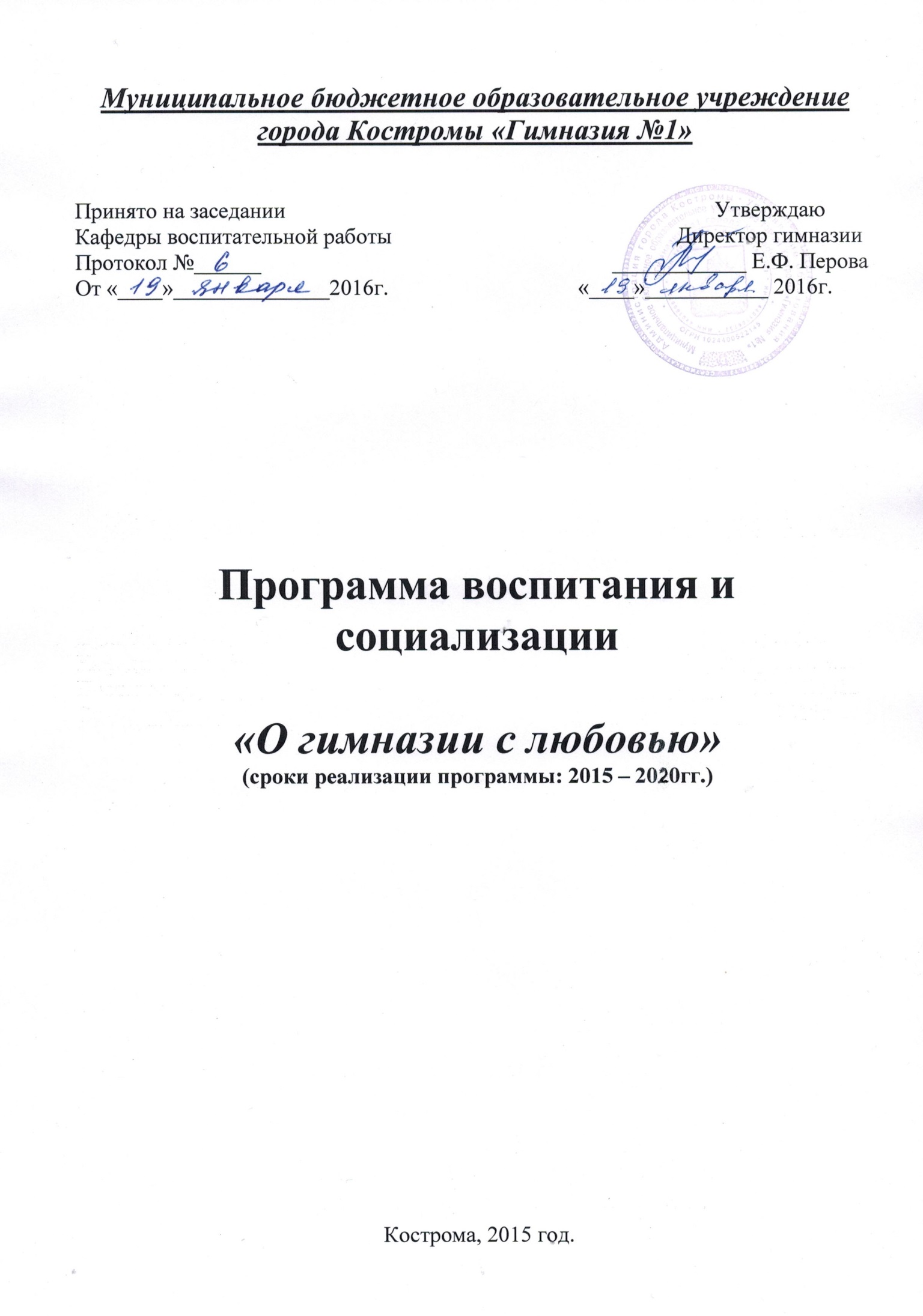 Программа воспитания и социализации обучающихся на ступени основного общего образования МБОУ г. Костромы «Гимназия №1» (далее Программа)  разработана с учетом нравственных, культурно-исторических, социально-экономических особенностей Костромской области, запросов семьи, общественных организаций. Государственные образовательная политика в качестве приоритетной задачи выдвигает социальное воспитание ответственного и инициативного российского гражданина как главный фактор инновационного развития страны. Об этом говорится в целом ряде документов, важнейшими из которых являются: Стратегия инновационного развития Российской Федерации на период до 2020 года (Стратегия 2020), разработанная группой экспертов под руководством ректоров НИУ ВШЭ и РАНХиГС Ярослава Кузьминова и Владимира Мау (утверждена распоряжением правительства от 8 декабря 2011 г. №2227-р, обновлена в марте 2012 года).«Национальная стратегия действий в интересах детей на 2012-2017годы»(Указ Президента РФ от 1 июня 2012 г. N 761 "О Национальной стратегии действий в интересах детей на 2012 - 2017 годы")Государственная программа Российской Федерации "Развитие образования" на 2013-2020 годы (принята 11 октября 2012 года на заседании Правительства Российской Федерации), четвёртая подпрограмма – «Вовлечение молодёжи в социальную практику» – ставит целью создание условий успешной социализации и эффективной самореализации молодёжи.Задачи государственной политики в сфере образования сформулированы также в основополагающих документах: Концепции долгосрочного социально-экономического развития России на период до 2020 года (КДР), Федеральной целевой программе развития образования (ФЦПРО), Национальной образовательной инициативе «Наша новая школа» (НОИ ННШ). В современном обществе существует многообразие представлений о человеке и его предназначении в жизни. Различные общественные организации, религиозные концессии, национальные и партийные объединения формулируют свои, нередко противоположные друг другу цели воспитания. Воспитание обучающихся и их родителей становиться важным сейчас еще и потому, что идет процесс формирования нового поколения российских граждан. Воспитание гражданина страны – одно из главных условий возрождения России. Понятие гражданственность предполагает освоение и реализацию ребенком своих прав и обязанностей по отношению к себе самому, своей семье, коллективу, к родному краю, Отечеству, планете Земля. Формируя гражданина, мы, в первую очередь, должны увидеть в нем человека. С точки зрения педагогики нужно увидеть и развить в обучающемся его самобытную индивидуальность и одаренность, личность, обладающую единством духовно-нравственного и правового долга, воспитать патриота России - верного и преданного своему  государству гражданинаПрограмма воспитания и социализации обучающихся на ступени основного общего образования учитывает цель Программы развития Гимназии №1 Создание правовых, организационных, учебно-методических и экономических условий для формирования разносторонне развитой личности, выявления и развития одаренных детей, дальнейшей успешной социализации каждого ученика с четко выраженной позитивной гражданской позицией, способной к самоопределению и постоянному самосовершенствованию. Духовно-нравственное воспитание является неотъемлемой частью общего учебно-воспитательного процесса, осуществляемого в современной системе российского образования. Традиционная педагогика целенаправленно развивает у человека проявления духовности,  ориентированной на доброту, любовь, истину, уважение к другим людям, сострадание, сочувствие, на то, что соответствует православным ценностным ориентациям, определяющим смысл жизни человека как его непрерывное духовно-нравственное совершенствование. В современной педагогике живут идеи самоценности детства, сотрудничества, диалога, педагогической поддержки, самоопределения и самоактуализации личности, динамичности, эмпатии и толерантности. Перед гимназией встает задача создания ребенку условий для свободного выбора форм, способов самореализации на основе освоения общечеловеческих ценностей. Для этого нужно сделать воспитательную среду как можно более разнообразной, творческой и вариативной. Эту задачу решают различные разделы и направления программы.Настоящая программа воспитания и социализации направлена на создание правовых, организационных, учебно-методических и экономических условий для формирования разносторонне развитой личности, выявления и развития одаренных детей, дальнейшей успешной социализации каждого ученика с четко выраженной позитивной гражданской позицией, способной к самоопределению и постоянному самосовершенствованию.	В программе воспитания и социализации МБОУ Гимназии №1 реализована консолидация усилий школы, семьи и общественности  по проектированию и созданию социальных воспитательных пространств, системообразующими элементами которых являются гуманистические воспитательные системы: «Основными ориентирами воспитательной деятельности будут создание условий для личностного роста воспитанников, формирование нравственных основ социализации молодого поколения» (ВЦПРО).В современной педагогике живут идеи самоценности детства, сотрудничества, диалога, педагогической поддержки, самоопределения и самоактуализации личности, динамичности, эмпатии и толерантности. В целях реализации программы воспитания и социализации перед педагогами гимназии  встает задача создания ребенку условий для свободного выбора форм, способов самореализации на основе освоения не только знаний в образовательном процессе, но и общечеловеческих ценностей. Для этого нужно в рамках гимназии сделать так, чтобы воспитательная среда была как можно более разнообразной, вариативной. Именно эту задачу решают различные разделы и направления программы, а также формы воспитания и социализации обучающихся, взаимодействия с семьей и учреждениями дополнительного образования.МБОУ города  Костромы «Гимназия №1» – образовательное учреждение, учебный процесс и программы воспитания которого направлены на дифференциацию и индивидуализацию в образовательной модели «смешанных способностей». Все виды деятельности организуются в соответствии с индивидуальными особенностями учащихся.Стратегическая программа развития «Гимназии № 1» – это путь трансформации школы из простого фактора общественной жизни в активного субъекта, создающего условия становления жизнеспособного общества. Идея перехода образовательного учреждения в новое качество, связана с   уровнем развития ключевых компетентностей личности - социальной, поликультурной, языковой, информационной и предметно-деятельностной. Подчеркивая значимость становления всех перечисленных компетентностей, школа акцентирует внимание своей работы на социальной, информационной и поликультурной компетентностях. Подобное обстоятельство обусловлено необходимостью решения наиболее актуальных проблем окружающего школу социума – повышения уровня общей и информационной культуры, формирование толерантности, способности к социальной адаптации.
        Надо отметить, что компетентности  не сводятся к простой комбинации знаний, умений и навыков - они являются новым типом результата образовательной деятельности, а в условиях компетентностного подхода становятся основным  результатом образования.Гимназия создает условия для развития личности ребенка, т.е. помогает ей, сохраняя индивидуальность, самоопределиться и самореализоваться в учебе, творчестве. Системообразующей деятельностью при этом является познавательно-творческая.Условия реализации программы: МБОУ города  Костромы «Гимназия №1» – образовательное учреждение, учебный процесс и программы воспитания которого направлены на дифференциацию и индивидуализацию в образовательной модели «смешанных способностей». Все виды деятельности организуются в соответствии с индивидуальными особенностями учащихся и запросами родителей.Гимназия создает условия для развития личности ребенка, т.е. помогает ей, сохраняя индивидуальность, самоопределиться и самореализоваться в учебе, творчестве и общении с учетом нравственных и культурных норм, существующих в обществе. Системообразующей деятельностью при этом является познавательно-творческая.Работа над образовательным проектом была начата в 1992 году. В процессе подготовки образовательного проекта была проведена работа в архиве Костромской области по изучению деятельности мужских гимназий Костромы и Костромской Губернии. В 1993 году гимназия начала работать в составе двух первых классов. 10 сентября 1993 года гимназия получила лицензию на право ведения образовательной деятельности. Полное название учебного учреждения в эти годы – Муниципальная среднего общего образования мужская гимназия. С декабря 2003 года гимназия стала называться Муниципальное общеобразовательное учреждение гимназия №1, с этого времени в гимназии стали обучаться и девочки. С января 2012 года гимназия именуется как Муниципальное бюджетное образовательное учреждение города Костромы «Гимназия №1». Гимназия заняла свое место в системе городского общего образования, поскольку является школой с углубленным изучением русского и  английского языков.В МБОУ города Костромы «Гимназия №1» учатся дети практически всех районов города и близлежащих домов. Район относится к старой части города Костромы. Здесь располагается стадион «Динамо», бассейн, общежития технологического техникума и КГУ, МБОУ СОШ №5, технологический техникум, а также парковая зона, которая используется для прогулок и экскурсий. Т. о., гимназия находится в центре пересечения дорог и ежедневного, большого скопления людей. В связи с этим территория гимназии закрыта и охраняется.Гимназия размещается в трех корпусах (большой корпус – средняя и старшая школа;  малый корпус – младшая школа, администрация гимназии;  третий корпус – спортивный зал).На территории гимназии имеется пришкольный участок, где руками педагогов и гимназистов ведется озеленение, высаживаются цветы; спортивная площадка, площадка для занятий по ПДД, площадки для организации и проведения прогулок и подвижных игр для детей, имеется небольшой детский городок. Гимназия находится в тесной связи с семьей, выступает в роли помощника родителей в процессе воспитания и обучения детей. Семья – это часть общегимназического коллектива, поэтому главная задача – установление социального партнерства с ней. Взаимодействуя с детьми и родителями, педагогический коллектив учитывает состояние дел в семье, социальный заказ родителей.Участники программы: В 2014-2015 уч.году в гимназии обучалось 605 учащихся. Гимназия является школой микрорайона и при комплектовании 1-ых классов в первую очередь зачисляются дети микрорайона и только при наличии свободных мест гимназия может принять в первый класс детей из других микрорайонов. Участниками программы являются дети 5-9 классов (всего примерно 250 человек), педагоги, работающие в среднем звене (в количестве 27 человек) и родители учащихся. Дети, обучающиеся в гимназии, особенно поступившие в гимназию до 2012г. в основном живут в разных концах города. В связи с тем, что в начальной школе практически все дети ранее посещали группу продленного дня, то  круг общения детей состоит из гимназических друзей и товарищей. Коллектив гимназии уделяет большое внимание развитию интеллектуальной сферы (интеллектуальному здоровью) каждого ребенка. Под этим понимается развитие любознательности, эрудированности, сообразительности и объективности. Все эти качества дифференцируются для каждой возрастной группы. Отношение к учебе и сама учебная деятельность учащихся тесно связаны с содержанием их досуга. В свободное от учебных занятий время гимназисты занимаются в творческих коллективах, спортивных секциях, кружках и клубах в гимназии и вне ее. Родители предъявляют большие требования к уровню преподавания в гимназии, активно участвуют в процессе воспитания, идут на контакт с педагогическим коллективом, интересуются делами и успехами своих детей. Несмотря на все трудности, имеющие место в современных семьях, основное воспитательное воздействие на детей оказывает именно семья. Поэтому все крупные события, акции Дни семьи, науки, смотры знаний, творческие отчеты по предметам, дни открытых уроков проходят в гимназии при активном участии родителей. Во время этих событий родители могут наблюдать своих детей в обстановке нетрадиционного урока, где ярко проявляются творческие способности каждого ребенка, демонстрируются результаты познавательной деятельности, обнаруживаются проблемы. Родители становятся членами игровых команд в интеллектуальных играх, являющихся частью этих событий, входят в состав жюри, либо участвуют как зрители. Воспитатели, классные руководители активно взаимодействуют с родителями в решении проблем, проводят индивидуальные консультации, привлекают к участию и организации мероприятий. В совместной деятельности при равноправном общении родителей, детей, педагогов происходит формирование и развитие личности ребенка и взрослого, устанавливаются отношения сотрудничества и взаимопомощи.2.3.1. Цель и задачи духовно-нравственного развития, воспитания и социализации обучающихсяЦелью духовно-нравственного развития, воспитания и социализации обучающихся является развитие и воспитание компетентного гражданина России, принимающего судьбу Отечества как свою личную, осознающего ответственность за настоящее и будущее своей страны, укорененного в духовных и культурных традициях многонационального народа России. Задачи духовно-нравственного развития, воспитания и социализации обучающихся: освоение обучающимися социального опыта, основных социальных ролей, соответствующих ведущей деятельности данного возраста, норм и правил общественного поведения; формирование готовности обучающихся к выбору направления своей профессиональной деятельности в соответствии с личными интересами, индивидуальными особенностями и способностями, с учетом потребностей рынка труда;  формирование и развитие знаний, установок, личностных ориентиров и норм здорового и безопасного образа жизни с целью сохранения и укрепления физического, психологического и социального здоровья обучающихся как одной из ценностных составляющих личности обучающегося и ориентированной на достижение планируемых результатов освоения основной образовательной программы основного общего образования;  формирование основ коммуникативной, экологической, эстетической культуры личности школьников,  повышение уровня общей и информационной культуры обучающихся; создание условий для свободного выбора форм, способов самореализации на основе освоения общечеловеческих ценностей;формирование толерантности, способности к социальной адаптации.Программа воспитания и социализации МБОУ г. Костромы «Гимназия №1» сформирована  в соответствии с федеральным государственным образовательным стандартом основного общего образования и опирается как на личностные результаты освоения основной образовательной программы ООО на базовые национальные ценности российского общества к которым относятся: патриотизм, социальную солидарность, гражданственность, семью, здоровье, труд и творчество, науку, традиционные религии России, искусство, природу, человечество.Программа воспитания и социализации гимназии уделяет большое внимание «усвоению гуманистических, демократических и традиционных ценностей многонационального российского общества… формированию осознанного, уважительного и доброжелательного отношения к другому человеку, его мнению, мировоззрению, культуре, языку, вере, гражданской позиции, к истории, культуре, религии, традициям, языкам, ценностям народов России и народов мира; готовности и способности вести диалог с другими людьми и достигать в нем взаимопонимания»(ФГОС).2.3.2. Направления деятельности по духовно-нравственному развитию, воспитанию и социализации, профессиональной ориентации обучающихся, здоровьесберегающей деятельности и формированию экологической культуры обучающихся.Определяющим способом деятельности по духовно-нравственному развитию, воспитанию и социализации является формирование уклада школьной жизни: обеспечивающего создание социальной среды развития обучающихся; включающего урочную и внеурочную (общественно значимую деятельность, систему воспитательных мероприятий, культурных и социальных практик); основанного на системе базовых национальных ценностей российского общества; учитывающего историко-культурную и этническую специфику региона, потребности обучающихся и их родителей (законных представителей). В формировании уклада школьной жизни гимназии определяющую роль играет общность участников образовательного процесса: обучающихся, ученических коллективов, педагогического коллектива школы, администрации, учредителя образовательной организации, родительского сообщества и общественности. Основой программы воспитательной работы в Гимназии №1 в настоящее время служат аксиологический (или ценностный) подход и гуманистический принцип. Программа воспитания и социализации Гимназии №1 на 2015-2020г. реализуется через системно – деятельностный, личностно - ориентированный и компетентностный подходы к воспитанию. Воспитательная работа строится исходя из того, что воспитание есть управление процессом развития личности, как части целого коллектива и небольшого классного и общего – школьного коллектива. Гуманистический характер воспитания и образования предполагает: реализацию воспитательных задач на каждом учебном и внеклассном занятии; создание воспитывающей среды во внеурочное время; построение системы внеклассной работы, нацеленной на духовное развитие личности каждого ребенка. Система воспитательной работы обеспечивает разнообразные потребности личности ребенка с учетом социального заказа и возможностей гимназии. Системно-деятельностный подход к воспитанию реализуется через связь внеурочной деятельности с учебным процессом.Ученическое самоуправление обеспечивает формирование активной жизненной позиции учащегося, приучает его к анализу и самоанализу, контролю и самоконтролю.Важной частью системы воспитательной работы является формирование и укрепление гимназических традиций.   Системный и деятельностный подход к воспитанию способствуют  выходу за рамки школы, активному участию в городских и областных мероприятиях.   Таким образом, воспитание в гимназии предполагается строить с опорой на разные виды деятельности: познавательную, игровую, спортивную, творческую, коммуникативную, досуговую, общественно – организаторскую, допрофессиональную.Основная идея воспитательной программы и формируемого школьного уклада лежит в словах Г.С. Батищева:  «Человека нельзя “сделать”, “произвести”, “вылепить” как вещь, как продукт, как пассивный результат воздействия извне, но можно только обусловить его включение в деятельность, вызвать его собственную активность и исключительно через механизм этой его собственной (совместно с другими людьми) деятельности… он формируется в то, чем делает его эта деятельность».Мы должны готовить учеников к жизни, поэтому нужно воспитывать в них готовность к переменам, развивая такие качества, как мобильность, конструктивность, умение учиться и добывать знания. Соответственно принципиально меняются и цели образования. Отечественная школа нуждается в смещении акцентов со знаниевого на компетентностный подход к образованию. Он присутствует в государственном образовательном Стандарте второго поколения.Основная идея педагогического замыслаПрограмма воспитания и социализации Гимназии № 1 «О гимназии с  любовью»  строится на основе модели школа комплектования компетентностей, базовых национальных ценностей российского общества, таких как патриотизм, социальная солидарность, гражданственность, семья, здоровье, труд и творчество, наука, традиционные религии России, искусство, природа, человечество, и направлена на развитие и воспитание компетентного гражданина России, принимающего судьбу Отечества как свою личную, осознающего ответственность за настоящее и будущее своей страны, укорененного в духовных и культурных традициях многонационального народа России. Поэтому в основе программы лежит принцип комплектование компетенций. Компете́нция (от лат. competere — соответствовать, подходить) — способность применять знания, умения, успешно действовать на основе практического опыта при решении задач общего рода, также в определенной широкой области. Компетенция - совокупность взаимосвязанных базовых качеств личности, включающее в себя применение знаний, умений и навыков в качественно – продуктивной деятельности. Большинство исследователей придерживаются той точки зрения, что компетентность - это возможность не просто обладать знаниями, но скорее потенциально быть готовым решать задачи со знанием дела. М.А. Чошанов рассматривает компетентность как совокупность трех признаков: мобильность знаний, обладание оперативными и мобильными знаниями; гибкость метода, как умение применять тот или иной метод, наиболее подходящий к данным условиям в данное время; критичность мышления - способность выбирать среди множества решений наиболее оптимальное, аргументировано опровергать ложные, подвергать сомнению эффективные решения. Гимназия даёт возможность учащимся не только получить знания, обладать знаниями, но и быть готовым решать практические жизненные и предметные задачи со знанием дела.Мы должны готовить учеников к жизни, поэтому нужно воспитывать в них готовность к переменам, развивая такие качества, как мобильность, конструктивность, умение учиться. Гимназия смещает акценты со знаниевого на ценностный, компетентностный подход к воспитанию и образованию. Он присутствует в государственном образовательном Стандарте второго поколения. Компентностный подход в воспитании - это способ решения практических задач в условиях реального мира, воспитание успешных гимназистов, способных строить собственную линию жизни.Основная концепция программы воспитания и социализации «О гимназии с любовью» опирается на становление гимназиста как современно-образованного, компетентного человека, достойного гражданина России через развитие и формирование ключевых компетентностей с помощью ценностей. В программе воспитания и социализации система ценностей человека является «фундаментом» его отношения к миру. Ценностный мир каждого человека необъятен. Однако существуют некие «сквозные» ценности, которые являются практически стержневыми в любой сфере деятельности. К ним можно отнести трудолюбие, образованность, доброту, воспитанность, честность, порядочность, терпимость, человечность. Компете́нции  способствуют пониманию выделить действительно важное и нужное, применению полученных знания, умений и успешно действовать на основе полученного практического опыта при решении любых задач.  Гимназия акцентирует внимание своей воспитательной работы на социальной, информационной и поликультурной компетентностях.Общая характеристика пути реализации педагогического замыслаКомпетентности формируются, если воспитание и обучение взаимосвязаны и носят деятельностный характер. Воспитательный и учебный процессы ориентированы на развитие самостоятельности и ответственности ученика и ученического коллектива за результаты своей деятельности. Увеличивается роль гимназического детского самоуправления, проводятся социально направленные акции, различного рода массовые дела, конкурсы, лектории, тренинги, экскурсии и т.д., растет доля мероприятий творческого, поискового, исследовательского и экспериментального характера. В целях развития детского самоуправления используются технологии деловой игры, стимулирующей детей к творчеству, отвечающие возрастным особенностям подростков, а также разработка циклов индивидуальных и коллективных социально и личностно значимых проектов. В гимназии для гимназистов создаются все условия для приобретения опыта и достижения цели. Применяются такие технологии воспитания и преподавания, в основе которых лежат самостоятельность и ответственность воспитателя и педагога за результаты своих учеников как в учебной так и внеурочной деятельности (проектная методика, реферативный подход, рефлексия, исследовательский, проблемный методы, программированное обучение, интеграция, дифференцированное обучение, развивающее обучение, КСО). Усиление практической направленности воспитания в гимназии (через деловые, имитационные игры, творческие встречи, дискуссии, круглые столы), что особенно актуально в связи с отсутствием актового зала. МБОУ г.Костромы Гимназия №1 - общеобразовательное учреждение, ориентированное на обучение и воспитание высоконравственной интеллектуальной личности, обеспечивающее повышенный уровень образования по русскому и английскому языкам, создающее благоприятные условия для развития творческого потенциала, способствующее овладению навыками самостоятельной и научной работы. Учебный процесс и программы воспитания Гимназии №1 направлены на дифференциацию и индивидуализацию в образовательной модели «смешанных способностей». Все виды деятельности организуются в соответствии с индивидуальными особенностями учащихся и запросами родителей.          Уклад школьной жизни МБОУ г.Костромы «Гимназия №1» – лицейский, так как образование в гимназии осуществляется как упорядоченное и спонтанное решение изобретательских задач в эвристической среде, где талантливые педагоги обучают талантливых детей. Данная среда сочетает учебно-познавательную деятельность с творчеством (художественным, научным, техническим, социальным, экзистенциальным). Общение носит демократический характер открытой дискуссии равных собеседников, подчинено решению изобретательской задачи; воспитание происходит продуктивными методами (проект, научно-исследовательская деятельность, дебаты, дискуссия и т.п.); Гимназическое образование - образование повышенного типа с усложненной учебной программой по предметам гуманитарного цикла, направленной на выявление и развитие творческого начала личности ребенка. А это уже и воспитательная задача.Естественно, выполнение учебных целей требует от гимназического обучения формирования у гимназистов всех видов мыслительной деятельности: анализа, синтеза, обобщения, аналогии, абстрактного мышления, генерализации понятий и т.д. Таким образом, гимназия ставит перед собой задачу выпустить в жизнь не просто компетентного и образованного человека, но и человека высоконравственного. Что подразумевает проявление человеческих способностей, реализуемых в виде знаний, навыков, интеллектуального, эстетического, нравственного развития.В гимназии № 1 единые требования существуют только к уровню качества образования. Коллектив отказался от устаревшей системы монологических методов и перешел к диалогической, эвристической форме общения между всеми участниками образовательного процесса в гимназии.Гимназистам предоставлена возможность свободного выбора внеурочных занятий, свободного поиска информации. Педагоги поощряют гимназистов за умение анализировать информацию, синтезировать знания, решать проблемы на творческом уровне, что выражается в написании рефератов, выступлениях на конференциях, участии в альтернативных занятиях и общегимназических действах, где проявляется не только интеллектуальность гимназиста, но и его умение адаптироваться к конкретной ситуации, свободно и правильно говорить, рассуждать. Гимназисты в течение учебного года участвуют в деловых, ролевых играх. Преподаватели совместно с детьми готовят десятки альтернативных занятий, во время которых проходит глубокое погружение в проблему - это может быть литературная тема, философская проблема, подготовка общегимназических шоу, бала и др.Основными направлениями деятельности образовательной организации по духовно-нравственному развитию, воспитанию и социализации, профессиональной ориентации обучающихся, здоровьесберегающей деятельности и формированию экологической культуры обучающихся в гимназии являются:- направление духовно-нравственного развития, воспитания и социализации, в том числе общекультурная деятельность (творчество, сфера искусства);- здоровьесберегающая деятельность;- профессиональная ориентация;- формирование экологической культуры.Общая характеристика основных направлений деятельности2.3.3. Содержание, виды деятельности и формы занятий с обучающимися (по направлениям духовно-нравственного развития, воспитания и социализации обучающихся) представлено в Приложении 1Содержание, виды деятельности и формы занятий с обучающимися (по направлениям духовно-нравственного развития, воспитания и социализации обучающихся) представлено в Приложении 1(к модулю 2.3.3.).План мероприятий по реализации программы духовно-нравственного развития, воспитания и социализации в рамках реализации программы «О гимназии с любовью» представлен в Приложении 2(к модулю 2.3.3.).2.3.4. Формы индивидуальной и групповой организации профессиональной ориентации обучающихся Система профессиональной ориентации в условиях МБОУ г.Костромы  «Гимназия № 1»  включает в себя следующие моменты:• профессиональное просвещение (профинформация, профпропаганда, профагитация);• предварительная профессиональная диагностика – выявление интересов и способностей личности к той илииной профессии;• профессиональная консультация – оказание индивидуальной помощи в выборе профессии.Профессиональное воспитание ставит целью формирование у учащихся профессионально важных качеств.Социальная практика рассматривается как единичный акт или группа акций социально-значимого характера,символ солидарности, созидательная и созерцательная сила, направленная на сохранение и укрепление человеческих ценностей (потребность в мире, свободе, безопасности, справедливости), на реализацию прав и обязанностей граждан, на обеспечение их личностного роста и реализацию полного человеческого потенциала.Важнейшая черта современного обучения - направленность на то, чтобы готовить учащихся   не только приспосабливаться к ситуациям социальных перемен, но и активно осваивать их. Гимназия  выступает для обучающегося первой и основной моделью внешнего мира – мира профессий и мира семьи. Опыт, приобретенный в гимназии  помогает осваивать те законы, по которым живет взрослый мир.        Основное содержание подросткового этапа социализации определяется ситуацией множественных социальных выборов и проб. Особый вид деятельности подростка - социальное проектирование. Именно социальное проектирование позволяет подростку решать основные задачи возраста: формировать свою Я - концепцию и мировоззрение, выбрать свое направление в жизни и профессиональной деятельности, устанавливать новые способы социального взаимодействия с миром взрослых.При взаимодействии гимназии с предприятиями, учреждениями, общественными организациями   обучающиеся приобретут  опыт интеллектуального, технического, художественного творчества; опыт инициации социальных акций и участия в них; опыт делового взаимодействия, проявления милосердия, заботы, поддержки. Опыт проектной, учебно-исследовательской деятельности; опыт применения компьютерной грамотности при решении практических задач; опыт участия в конференциях, конкурсах, олимпиадах, дискуссиях; опыт коммуникативной деятельности. Опыт работы с музейной экспозицией; читательский опыт, опыт работы с библиотечным фондом, опыт поиска необходимой информации; опыт связи с общественными фондами и взаимодействия с представителями различных социальных групп. Опыт участия в деятельности общественных организаций; опыт социальной активности, проявления самостоятельности и ответственности, рефлексивной оценки результатов социальной практики; опыт реального управления и действия. Опыт восприятия спектакля, кинофильма, музыкального произведения; формирование зрительской культуры. Опыт шефства над детским садом, проявление заботы о младших; опыт применения на практике знаний и умений при изготовлении игрушек, поделок, проведении игр, праздников с младшими школьниками. Опыт общения с детьми из разных социальных групп; опыт моральной и практической поддержки детей с ограниченными возможностями здоровья.       Формы индивидуальной и групповой организации профессиональной ориентации обучающихся описаны в приложении 3 (к модулю 2.3.4.) программы2.3.5. Этапы организации работы в системе социального воспитания в рамках образовательной организации, совместной деятельности образовательной организации с предприятиями, общественными организациями, в том числе с организациями дополнительного образованияДостижение результатов социализации обучающихся в совместной деятельности образовательной организации с различными социальными субъектами, с одной стороны, обеспечивается организацией взаимодействия школы с предприятиями, общественными организациями, организациями дополнительного образования и т. д., а с другой – вовлечением школьника в социальную деятельность. Организация взаимодействия общеобразовательной школы с предприятиями, общественными объединениями, организациями дополнительного образования, иными социальными субъектами реализуется в несколько этапов:  2.3.5.1. Организационно-административный этап (ведущий субъект — администрация школы) – этап моделирования включает:- моделирование администрацией гимназии с привлечением гимназистов, родителей, общественности взаимодействия общеобразовательной организации с различными социальными субъектами (на основе анализа педагогами гимназии социально-педагогических потенциалов социальной среды);- изучение культуры, особенностей и возможностей территории вблизи гимназии, г.Костромы и Костромской области (возможностей (информационных, национальных, этнических) и воздействия на внутреннюю жизнь гимназии) с привлечением гимназистов, родителей, общественности;- изучение сложившихся форм взаимодействия человека и природного окружения;- детальное рассмотрение и анализ традиционных для гимназии форм социального взаимодействия и межличностной коммуникации;- создание условий для организованной деятельности социальных партнеров на территории гимназии;- обеспечение разнообразия форм и направлений деятельности социальных партнеров, создающих условия для личностного роста обучающихся, продуктивного изменения поведения;2.3.5.2. Организационно-педагогический этап (ведущий субъект — педагогический коллектив школы) – этап проектирования включает:- проектирование партнерства гимназии с различными социальными субъектами (в результате переговоров администрации формирование договорных отношений с предприятиями, общественными объединениями, организациями дополнительного образования и другими субъектами); - налаживание конструктивного взаимодействия между государственными структурами, коммерческими предприятиями и некоммерческими организациями; - развитие форм социального партнёрства с организациями для расширения поля социального взаимодействия обучающихся;- создание в процессе взаимодействия с социальными партнерами условий для социальной деятельности личности обучающегося с использованием знаний возрастной физиологии и социологии, социальной и педагогической психологии;2.3.5.2. Этап взаимодействия с социальными партнерами.Гимназия активно взаимодействует с социальными партнерами в целях реализации программы воспитания и социализации обучающихся. Миссия гимназии в контексте социальной деятельности на ступени основного общего образования — дать обучающемуся представление об общественных ценностях и ориентированных на эти ценности образцах поведения через практику общественных отношений в рамках развития социального партнерства с организациями, различными социальными группами и людьми с разными социальными статусами. Этап взаимодействия включает:1) осуществление социальной деятельности в процессе реализации договоров школы с социальными партнерами; -  адаптация процессов стихийной социальной деятельности обучающихся средствами целенаправленной деятельности по программе воспитания и социализации гимназии;- координация деятельности агентов социализации обучающихся — сверстников, учителей, родителей, сотрудников школы, представителей общественных и иных организаций для решения задач социализации;- обеспечение целенаправленности, системности и непрерывности процесса взаимодействия обучающихся с социальными партнерами;2) формирование в гимназии и в окружающей социальной среде атмосферы, поддерживающей созидательный социальный опыт обучающихся, формирующей конструктивные ожидания и позитивные образцы поведения;- формирование уклада и традиций школы, ориентированных на создание системы общественных отношений обучающихся, учителей, родителей и социальных партнеров в духе гражданско-патриотических ценностей, партнёрства и сотрудничества, приоритетов развития общества и государства;- создание среды гимназии, поддерживающей социальное партнерство, взаимодействие, межличностную коммуникацию с привлечением гимназистов, родителей, общественности;- обеспечение разнообразия форм и направлений деятельности социальных партнеров, создающих условия для личностного роста обучающихся, продуктивного изменения поведения;3) организация рефлексии социальных взаимодействий и взаимоотношений с различными субъектами в системе общественных отношений посредством размещения информации на информационных стендах, в газете «гимназист», на сайте гимназии, сайтах социальных партнеров, в рамках электронных дневников в сети Интернет; - определение роста/падения динамики социальных взаимодействий и взаимоотношений между различными субъектами социального партнерства и обучающимися для оценивания эффективности общественных отношений;- регулярное переосмысление внешних взаимодействий и взаимоотношений с различными организациями в системе общественных отношений.4) обеспечение разнообразия социальной деятельности по содержанию (общение, познание, игра, спорт, труд), формам организации, возможному характеру участия (увлечение (хобби), общественная активность, социальное лидерство).Организация социальной деятельности обучающихся исходит из того, что социальные ожидания подростков связаны с успешностью, признанием со стороны семьи и сверстников, состоятельностью и самостоятельностью в реализации собственных замыслов. Целенаправленная социальная деятельность обучающихся должна быть обеспечена сформированной социальной средой школы, внешней средой – средой участников социального партнерства и укладом школьной жизни. Гимназия по запросам участников образовательного процесса обеспечивает разнообразие форм и направлений деятельности социальных партнеров, создающих условия для личностного роста обучающихся, продуктивного изменения поведения. 	В процессе воспитания и социализации для необходимости приспособления обучающихся к новым социальным условиям, интеграции в новые виды социальных отношений, самоактуализации социальной деятельности образовательная организация изыскивает новых социальных партнеров в целях удовлетворения потребностей обучающихся и их родителей (законных представителей).5) стимулирование общественной самоорганизации обучающихся общеобразовательной школы, поддержка общественных инициатив школьников создание администрацией и педагогическим коллективом возможности для влияния обучающихся на изменения школьной среды, форм, целей и стиля социального взаимодействия и партнерства;поддержание администрацией и педагогическим коллективом субъектного характера социализации обучающегося, развития его самостоятельности и инициативности в совместной деятельности с социальными партнерами;стимулирование сознательных социальных инициатив и деятельности обучающихся (отдельных учащихся, ученических коллективов и советов) с опорой на мотив деятельности (желание, осознание необходимости, интерес и др.).активное участие обучающихся в развитии социального партнерства и в изменении доступных сфер жизни окружающего социума;Формы общественных самоорганизаций гимназистов, методы и средства включения гимназистов в сферу общественной самоорганизации:Совместная деятельность с социальными партнерами. Взаимодействие гимназии с социальными партнерами Гимназия активно взаимодействует с социальными партнерами в целях реализации программы воспитания и социализации обучающихся. Департамент  образования и науки Костромской области (конкурсы, олимпиады, проекты, акции и др.)Комитет образования, культуры, спорта и работы с молодежью администрации г.Костромы (городские мероприятия, праздники, конкурсы, олимпиады, проекты, акции и др.)Костромской областной институт развития образования (конкурсы, олимпиады, проекты, акции и др.)Городской центр оценки качества образования (городские и региональные турниры, олимпиады по предметам).Учреждения дополнительного образования: «Истоки», ЦДООШ, ДЮЦ «АРС», ДЮСШ № 10, Областная станция юных техников,; ДЮЦ «Содружество», ЦДЮД «Чудь» (экскурсии, совместные праздники и мероприятия, организация внеурочной деятельности).Учреждения культуры г.Костромы (Костромской государственный драматический театр им.  А. Н. Островского, Камерный театр Б. Голодницкого, Костромской государственный объединенный художественный музей, Литературный музей, ГУК «Музей природы», Музей-заповедник «Костромская слобода», Костромская областная филармония, Костромской областной планетарий и др.)7. ВУЗы: КГУ, КГТУ, КСХА, Техникумы (экскурсии, встречи со студентами, дни открытых дверей)8.  Библиотеки города Костромы: им. Крупской, им. Пушкина (беседы, встречи с писателями), им. Романова; ИМЦ «ИНКАД» (лекции по правовой, патриотической тематике).9. ГИБДД г.Костромы,  КДН и ПДН г.Костромы, УФСКН России по Костромской области, МЧС, Центральная спасательная станция(профилактическая работа с учащимися).10. Всероссийский союз молодежи; Городской клуб старшеклассников и учащейся молодежи (игры, конкурсы, акции, слеты).11. ДОД ЭБЦ «Следово».12. Совет ветеранов Свердловского района г.Костромы.13. Телевидение Филиал ВГТРК ГТРК «Кострома»; ОТРК «Русь»; ТРК «КИТ» 14. Предприятия города Костромы15. Областные газеты: «Северная правда», «Костромские ведомости».16. Городской шахматный клуб (встречи, соревнования).17. Городской туристический клуб (походы, соревнования, встречи).18. Стадион «Динамо»19. КРОО «Детство без наркотиков» 20. ДЮСШ №2, ДЮСШ №1021. Костромская федерация «Кудо»22. Центр занятости23.  ГУ «Первомайский детский дом - интернат для УОД».При существующих тесных связях со многими учреждениями до сих пор работа с ними носит эпизодический характер, нет планов совместной деятельности на перспективу.2.3.6. Основные формы организации педагогической поддержкисоциализации обучающихся по каждому из направлений с учетом урочной и внеурочной деятельности, а также формы участия специалистов и социальных партнеров по направлениям социального воспитанияПедагогическая поддержка социализации осуществляется в процессе обучения, создания дополнительных пространств самореализации обучающихся с учётом урочной и внеурочной деятельности, а также форм участия специалистов и социальных партнёров по направлениям социального воспитания, методического обеспечения социальной деятельности и формирования социальной среды гимназии. На уроках, в учебной деятельности, учителя-предметники формируют научное мировоззрение учащихся. Это находит продолжение и во внеклассной работе, во внеурочных занятиях. Традиционным стало участие обучающихся в предметных неделях, в неделе спорта, дне науки и др.конференциях и конкурсах.В рамках, которых учителя используют различные формы внеурочной деятельности: предметные олимпиады, конкурсы, викторины, интеллектуальные игры, и т.д.  Участие в городских интеллектуальных играх показали, что больше нужно уделять внимания не просто изучению различных областей знаний, а учить ребят размышлять, выполнять нестандартные задания, мыслить абстрактно. Под руководством педагогов ребята занимаются научно-исследовательской деятельностью, они активные участники гимназической, городской конференций исследовательских работ «День науки», «Шаг в будущее».Основными формами организации педагогической поддержки обучающихся являются: психолого-педагогическое консультирование, метод организации развивающих ситуаций, ситуационно-ролевые игры и другие.Психолого-педагогическая консультация в качестве основной формы организации педагогической поддержки обучающихся предполагает идентификацию проблемной ситуации обучающегося, а также определение, какие ресурсы и каким способом он может задействовать для самостоятельного разрешения проблемы. Целью консультации является создание у школьника представлений об альтернативных вариантах действий в конкретной проблемной ситуации. В процессе консультирования могут решаться три группы задач: 1) эмоционально-волевой поддержки обучающегося (повышение уверенности школьника в себе, своих силах, убежденности в возможности преодолеть трудности);2) информационной поддержки обучающегося (обеспечение школьника сведениями, необходимыми для разрешения проблемной ситуации);3) интеллектуальной поддержки социализации (осознание школьником собственной проблемной ситуации, в том числе и в самоопределении относительно вариантов получения образования). Чаще всего такая консультация необходима в рамках трудной жизненной ситуации и проблемах с обучением и поведением у учащихся.Организация развивающих ситуаций предполагает, что педагог осуществляет поддержку в решении школьником значимой для него проблемной ситуации, может управлять как отдельными элементами существующих ситуаций, так и организовывать их специально. Воспитанник, участвуя в таких ситуациях, наращивает свои личностные ресурсы, совершенствуется в способах управления имеющимися ресурсами для решения собственных возрастных задач. При организации развивающих ситуаций педагог может использовать и комбинировать самые разнообразные педагогические средства, вовлекать воспитанника в разнообразные виды деятельности. Развивающие ситуации применимы и в урочной и внеурочной деятельности, в поисковом методе и при выходе из затруднений.Формами организации педагогической поддержки обучающихся являются также деловые и ситуационно-ролевые игры, позволяющие совершенствовать способы межличностного взаимодействия; аутотренинги, способствующие развитию навыков саморегуляции, приемы творческого мышления как средство развития способов мысленного решения школьником задач своей жизнедеятельности. В рамках деловой игры обучающийся действует, познавая себя, осознавая собственные проблемы, ситуации выбора, принимая решение, проектируя и планируя собственную деятельность, взаимодействуя с другими игроками. В ситуационно-ролевой игре воспитанник, участвуя в разных ролях в различных моделях социального взаимодействия, не только становится более компетентным в сфере социальных отношений, но и относительно безболезненно приобретает опыт соревнования и сотрудничества, победы и проигрыша. Основные формы педагогической поддержки социализации средствами учебно-воспитательной,  общественной, коммуникативной и трудовой деятельностиПроцесс социализации по своей природе происходит постоянно и воздействует на человека во всех отношениях. Поэтому назначение программы социализации – привнести в этот процесс вектор направляемой и относительно социально контролируемой социализации и этим помочь молодому человеку понять, как он сам может управлять своей социализацией в дальнейшем, сознательно выстраивая собственный баланс между своей адаптированностью к обществу (имеется в виду мера согласованности самооценок и притязаний человека с его возможностями в реалиях наличной социальной среды) и обособленностью от общества (имеются в виду ценностная, психологическая, эмоциональная и поведенческая автономии личности).Направления педагогической поддержки социализации:I. Направление: создание гимназией режима максимального благоприятствованияпроцессам позитивной социализации подростков• первый обязательный этап (его можно считать подготовительным) – предполагает обязательный углубленный анализ двух сред:а) широкого социального, социально-культурного, социально-экономического, этнорелигиозного и т.д. пространства, в котором функционирует лицей и которое задает рамку реальной (стихийной) социализации обучающихся;б) психологического, социального, культурного «фона», существующего в гимназии, степени и способов влияния внешних факторов на главных субъектов процесса социализации:учителей, учащихся и их родителей в целях выяснения сильных и слабых сторон характера ихвзаимоотношений между собой и с внешней средой и т.д.Выяснение следующих моментов, связанных с позиционированием подростков в программе воспитания и социализации, является обязательным:- наличие у них собственных взглядов по конкретным направлениям социализации, способность изменять их и вырабатывать новые; - наличие и характер Я-концепции, уровень самоуважения и самопринятия, развитость чувства собственного достоинства;- степень избирательности в эмоциональных привязанностях, их сбережение и сменяемость;- мера креативности как готовности и способности самостоятельно решать собственные проблемы, противостоять жизненным ситуациям, мешающим самоизменению, самоопределению, самореализации, самоутверждению; гибкость и одновременно устойчивость вменяющихся ситуациях, умение творчески подходить к жизни.- определение на основе проведенного анализа основных дефицитов этого «фона» вконтексте задач социализации (целенаправленного социального воспитания), зафиксированных вобразовательной программе образовательного учреждения;- определение основных форм учебных и внеучебных (в том числе внегимназических)детских и детско-взрослых деятельностей, участие в которых обещает привести к наиболеесущественным результатам и эффектам в сфере социализации обучающихся (радио, газета, театр,волонтерство и другой социально-полезный труд, дополнительное образование, имеющеевыраженное социальное измерение, и др.);- определение внешних партнеров гимназии по реализации программы воспитания и социализации гимназии (как внутри системы образования, так и за ее пределами).II. Направление: социальное проектирование подростков как условие формирования личностных результатов образованияСоциальное проектирование важное направление в деятельности подростковой школы ивключает в себя социальную пробу, социальную практику и социальный проект.Под социальной пробой понимается такой вид социального взаимодействия, в ходекоторого подросток получает и присваивает информацию о социальных объектах и явлениях,получает и осознает опыт своего социального взаимодействия. Как правило, место социальныхпроб в основной школе - учебный предмет обществознание.Социальная практика — это, во-первых, процесс освоения, отработки социальныхнавыков и, во-вторых, познание не внешней, демонстрируемой, заявляемой стороны социальнойдействительности, а внутренней, сущностной, часто скрытой и неочевидной. Такую социальнуюпрактику подростки могут пройти при реализации социальных проектов.Социальный проект — создание в ходе осуществления проекта нового, ранее не существовав-шего, как минимум в ближайшем социальном окружении, социально значимого продукта. Этот продукт деятельности является средством разрешения противоречия между социальной трудностью, проблемой, воспринимаемой как личностно значимая, и потребностью личности, а сама деятельность — мостом, связывающим социум и личность.Освоение социальной практики предполагает получение опыта социальной пробы взаданной теме (прежде чем отрабатывать социальные навыки на этапе социальной практики, входе социальной пробы необходимо получить опыт социального взаимодействия; прежде чемузнавать «изнанку жизни», необходимо познакомиться и с ее видимой стороной); реализациясоциального проекта предполагает включение в качестве проектных шагов, отдельных элементов действия в рамках социальной пробы или практики. Для освоения подростком социальной практики или социального проекта как вида деятельности не обязательно содержательное единство осуществляемых этапов.Таким образом, проба, практика и проект могут существовать как взаимодополняющие,опосредующие виды деятельности, но могут существовать и как самостоятельные, конечные,завершенные, в зависимости от целей и содержания деятельности.Социальное проектирование — цельное комплексное явление, и ее элементы содержательно, логически и структурно связаны друг с другом.В ходе социальной пробы происходит познание социальной действительности, в ходе социальной практики — проблематизация того, что было познано на этапе пробы, а в ходепроектной деятельности — преобразование социального объекта, явления, ситуации.Объектом деятельности в ходе социального проектирования могут выступать:социальные явления («социальные негативы» — курение, наркомания, сквернословие, алкоголизм);социальные отношения (отношение к старикам, к молодежи, к детям; отношение к клиенту, к потребителю, к заказчику; политическое взаимодействие, влияние, др.);социальные институты (органы власти и управления, политическая партия, школа, больница, магазин, почта, парикмахерская и др.);социальная среда: ландшафт в целом (городской, сельский), социальный ландшафт (пандусы, остановки, реклама, места отдыха, выгула собак, игровые площадки, внешний вид и обустройство стадиона и т.п.).Субъектами социальной пробы, практики и проекта становятся подростки и взрослые, вовлеченные в проектирование. Как и любая другая деятельность, социальное проектирование не может быть освоено подростком вдруг, одномоментно. Навыки межличностного взаимодействия, приобретенные подростком в других видах деятельности, умение и способность к продуктивной деятельности, общий уровень психического развития — те критерии, качественные характеристики которых, с одной стороны, являются показателями степени готовности подростка к социальному проектированию, а с другой — базой, основой проектирования.Поэтапное прохождение через пробу, практику и проект формирует внутрипредшествующей деятельности предпосылки для развития следующей. Параллельно с этимспециально организуется учебная деятельность подростка, целью которой является освоениесодержания понятия «социальное проектирование» и основных навыков его проведения.Ожидаемыми результатами социального проектирования могут стать: - повышенная социальная активность учащихся, их готовность принять личное практическое участие в улучшении социальной ситуации в местном сообществе;- готовность органов местного самоуправления выслушать доводы воспитанников и принять их предложения по улучшению социальной ситуации; - реальный вклад учащихся в изменение социальной ситуации в местном сообществе. Положительные изменения в сознании детей и подростков, повышение уровня общей культуры воспитанников; - наличие у членов проектных групп сформированных навыков коллективной работы по подготовке и реализации собственными силами реального социально полезного дела; - изменение общественного мнения, увеличения числа жителей, готовых лично включиться в практическую деятельность по улучшению социальной ситуации в местном сообществе.Формы участия специалистов и социальных партнеров по направлениям социального воспитания.Важнейшим партнером образовательной организации в реализации цели и задач воспитания и социализации являются родители обучающегося (законные представители), которые одновременно выступают в многообразии позиций и социальных ролей: как источник родительского запроса к школе на физическое, социально-психологическое, академическое (в сфере обучения) благополучие ребенка, эксперт результатов деятельности образовательной организации;как обладатель и распорядитель ресурсов для воспитания и социализации;непосредственный воспитатель (в рамках школьного и семейного воспитания).Условиями результативности работы с родителями обучающихся (законными представителями) является понимание педагогическими работниками и учет ими при проектировании и конструировании взаимодействия следующих аспектов:ориентация на «партисипативность» (вовлечение родителей в управление образовательным процессом, решение проблем, участие в решении и анализе проблем, принятии решений и даже их реализации в той или иной форме, возникающих в жизни образовательной организации);недопустимость директивного навязывания родителям обучающихся взглядов, оценок, помощи в воспитании их детей (без вербализированного запроса со стороны родителей), использование педагогами по отношению к родителям методов требования и убеждения как исключительно крайняя мера;наличие границ сотрудничества педагогов с родителями и вероятность конфликта интересов семьи и школы, умеренность ожиданий активности и заинтересованности родителей обучающегося в разрешении тех или иных противоречий, возникающих в процессе образования их ребенка, неэффективность тактики просто информирования педагогом родителей о недостатках в обучении или поведении их ребенка,безальтернативность переговоров как метода взаимодействия педагогов с родителями, восприятие переговоров как необходимой и регулярной ситуации взаимодействия.В качестве социальных партнеров по направлениям социального воспитания могут привлекаться педагогические работники иных образовательных организаций (в рамках профориентационной работы это преподаватели техникумов и вузов, при организации совместных мероприятий – педагоги других школ), выпускники(профориентационная работа, шефская помощь в организации праздников), представители общественности, органов управления, бизнес сообщества. Развитие педагогической компетентности родителей (законных представителей) в целях содействия социализации обучающихся в семье предусматривает содействие в формулировке родительского запроса образовательной организации, в определении родителями объема собственных ресурсов, которые они готовы передавать и использовать в реализации цели и задач воспитания и социализации.Содержание и формы взаимодействия педагога с семьей обучающегося в гимназииУспешность воспитательного процесса зависит от того, как складываются отношения между педагогами, учащимися и родителями. Родители и педагоги – воспитатели одних и тех же детей, и результат воспитания может быть успешным тогда, когда учителя и родители станут союзниками.Семья по праву считается главным фактором и условием развития и воспитания ребенка. Именно здесь он рождается, здесь получает зачатки физического и духовного развития (позитивные либо негативные), первые знания об окружающем мире, здесь формируются первые навыки и умения во всех видах деятельности, изначальные критерии оценки добра, истины, красоты. Здесь протекает большая часть его жизнедеятельности, закладываются основы его отношений с миром, т.е. начинается процесс воспитания. Семья со школой создает тот важнейший комплекс факторов воспитывающей среды, который определяет успешность либо неуспешность всего учебно-воспитательного процесса.Современная семья развивается в условиях качественно новой противоречивой общественной ситуации. С одной стороны, наблюдается поворот общества к проблемам семьи, разрабатываются и реализуются комплексные целевые программы по укреплению и повышению ее значимости в воспитании детей. С другой стороны, наблюдаются процессы, которые приводят к обострению семейных проблем. Это, прежде всего, падение жизненного уровня большинства семей, решение проблем экономического, а порой и физического выживания, усилило социальную тенденцию самоустранения многих родителей от решения вопросов воспитания и личностного развития ребенка.Следовательно, в сложных современных условиях семье требуется систематическая и квалифицированная помощь со стороны школы. Процесс взаимодействия семьи и школы направлен на активное включение родителей в учебно-воспитательный процесс, во внеурочную досуговую деятельность, сотрудничество с детьми и педагогами.Гимназия является учреждением, способным воспитать молодого человека, готового решать новые, более сложные проблемы завтрашнего дня.Гимназия вводит новую культуру обучения, основанную на стимулировании мышления. Учебно-воспитательный процесс опирается  на практико-ориентированный и системно-деятельностный подходы, направленные на максимальное развитие личности каждого ребёнка. Эффективность этого процесса обеспечивается взаимными усилиями всех его участников, т.е. учителями, учениками и родителями. В основе успешности программ, объединяющих усилия семьи и школы, лежат общение и сотрудничество. Успех сотрудничества целиком и полностью определяется желанием учителя  привлечь родителей к совместной деятельности – вне зависимости от их семейного положения, образовательного уровня и места работы. Психолого-педагогические исследования, проводимые в гимназии, выявляют прямую зависимость результатов обучения детей от степени участия в учебно-воспитательном процессе родителей. Воспитание и образование ребёнка – это результат совместного труда учителей, детей и родителей. Поэтому одним из приоритетных направлений деятельности гимназии  является работа с родителями.Принципы и основные формы повышения педагогической культуры родителей (законных представителей) обучающихся.Воспитание – это максимальное развитие личности ребёнка в разумно организованном обществе. Изменение ценностных жизненных ориентиров в современном социуме негативно отразилось на нравственном климате современной семьи, что усиливает разногласия во взглядах на процесс воспитания со стороны семьи и школы, хотя сегодня, в период перестройки школьного образования, особенно важно сотрудничество этих социальных институтов. Необходимо, чтобы родители понимали суть изменений школьной системы, чтобы они могли включиться в процесс наравне с учителями и своими детьми, т.е. необходимо организовать сообщество единомышленников. Исходя из выше сказанного, можно сформулировать основные цели взаимодействия педагога с семьей обучающегося в гимназии №1:отработать действенные методики, помогающие установить контакт с семьями учеников;выработать единый взгляд педагогов и родителей(законных представителей) на сущность воспитания как процесса организации жизнедеятельности ребёнка;создание максимально приемлемых условий для природосообразного развития каждого ребёнка в семье и в школе;обогащение семейной жизни эмоциональными впечатлениями, опытом культуры взаимодействия ребёнка и родителей.Актуальность и значимость этого направления работы гимназии определяется, в том числе, и ростом социальной дезадаптации детей, проявляющейсяв утрате социальных связей с семьёй и школой;в резком ухудшении нервно-психологического здоровья детей (что подтверждают исследования психологов школы);в росте доли детей с девиантным поведением;увеличение семей с конфликтными отношениями между родителями.Реализация данного раздела программы позволит решить следующие задачи:создать единую систему работы с детьми в школе и семье;помочь родителям освоить новые методы общения с детьми;активизировать участие родителей в учебно-воспитательном процессе на каждом этапе взросления ребёнка в течение всего периода обучения.Система работы гимназии по повышению педагогической культуры родителей (законных представителей) в обеспечении духовно-нравственного развития и воспитания, обучающихся школьного возраста основана на следующих принципах: совместная педагогическая деятельность семьи и школы, в том числе в определении основных направлений, ценностей и приоритетов деятельности школы по духовно-нравственному развитию и воспитанию обучающихся; сочетание педагогического просвещения с педагогическим самообразованием родителей (законных представителей); педагогическое внимание, уважение и требовательность к родителям (законным представителям); поддержка и индивидуальное сопровождение становления и развития педагогической культуры каждого из родителей (законных представителей).Организующим центром совместной воспитательной работы гимназии, семьи и общественности в настоящее время выступает сама гимназия. Все крупные события, акции проходят в гимназии при активном участии родителей. В гимназии традиционно проводятся Дни науки, смотры знаний, творческие отчеты по предметам, дни открытых уроков. Они проходят в удобное для родителей время, чаще всего в субботу. Во время этих событий родители могут наблюдать своих детей в обстановке нетрадиционного урока, где ярко проявляются творческие способности каждого ребенка, демонстрируются результаты познавательной деятельности, обнаруживаются проблемы. Родители становятся членами игровых команд в интеллектуальных играх, являющихся частью этих событий, входят в состав жюри, либо участвуют как зрители.Ежегодно в ноябре в гимназии проходят Дни семьи (дни открытых дверей) с посещениями родителей уроков и совместных мероприятий. Активное участие принимают семьи в организации и проведении туристических слетов. Здесь родители благоустраивают классное место, участвуют в спортивных конкурсах, помогают в организации детей.Родители в соответствии с подписанным контрактом принимают активное участие в трудовых делах гимназии (утепление окон, трудовой десант по благоустройству школьного двора и т.д.). В течение учебного года проводится от 5 до 7 родительских собраний. Тематика и формы проведения таких собраний разнообразны. При подготовке собрания учитываются возрастные особенности детей, уровень развития классного коллектива, проблемы во взаимоотношениях родителей и детей, интересы и пожелания родителей. Несмотря на все трудности, имеющие место в современных семьях, основное воспитательное воздействие на детей оказывает именно семья. Поэтому все крупные события, акции проходят в гимназии при активном участии родителей. Воспитатели, классные руководители активно взаимодействуют с родителями в решении проблем, проводят индивидуальные консультации, привлекают к участию и организации мероприятий. В совместной деятельности при равноправном общении родителей, детей, педагогов происходит формирование и развитие личности ребенка и взрослого, устанавливаются отношения сотрудничества и взаимопомощи.Сегодня гимназия стремиться целесообразно рассматривать дифференцированный подход ко всем формам взаимодействия с родителями. Педагоги стараются не навязывать всем родителям одинаковые формы взаимодействия, в основном ориентироваться на потребности, запросы родителей, особенности семейного воспитания, терпеливо приобщая их к делам школы и класса. Поэтому в воспитательной системе гимназии применяются разные формы взаимодействия педагогов и родителей, способы организации их совместной деятельности и общения и  эффективно сочетаются коллективные, групповые и индивидуальные формы взаимодействия:Рассмотрим кратко каждую группу форм взаимодействия педагогов и родителей.Коллективные формы взаимодействия педагогов с родителями.
Родительское собрание - основная форма работы с родителями, где осуждаются проблемы жизни классного и родительского коллективов.
Родительский лекторий знакомит родителей с вопросами воспитания, повышает их педагогическую культуру, помогает вырабатывать единые подходы к воспитанию детей.
Конференция, по обмену опытом - чаще всего мероприятие, где можно обсудить один и несколько вопросов воспитания, представить положительный опыт и традиции семейного воспитания.
Вечер вопросов и ответов проводится после опроса родителей, когда уже выявлены проблемы или различные вопросы по различным аспектам воспитания учащихся, чаще всего он проводится в конкретном классе.Диспут-размышление по проблемам воспитания - размышление над проблемами воспитания, которые проходят в неформальной обстановке, предполагает максимальное включение всех участников диспута.
Встречи родителей с администрацией школы, учителями класса проводятся ежегодно, на них педагогический коллектив знакомит родителей со своими требованиями, нормативными документами, целями и задачами воспитания, выясняются вопросы родителей и возможности сотрудничества и взаимодействия.В практике работы гимназии       успешно применяются методы «Дней открытых дверей».В гимназии в ноябре ежегодно проходят Дни семьи. В течение недели  родители посещают открытые уроки, в каждом классе проводятся совместные с родителями мероприятия, праздники. Форма проведения праздника выбирается каждым классом или параллелью с учетом желания детей и родителей. Это может быть «Семейный брейн-ринг», игра «Счастливый случай», «Семейные посиделки», спортивный праздник, «Телевизионный марафон» и другие. В рамках Дней семьи проводятся акции по сбору добровольных пожертвований, игрушек, канцтоваров  и одежды для малообеспеченных семей.Групповые формы взаимодействия педагогов с родителями.Эти формы взаимодействия обусловлены выделением определенных групп родителей по различным признакам (актив родителей; родители-организаторы работы объединений по интересам; родители, разрабатывающие и решающие какие-либо проблемы в гимназии, или классе; и т.д.). Особо важной формой является взаимодействие педагогов с родительским комитетом. На заседаниях родительского комитета учитель и родители вырабатывают способы реализации тех идей и решений, которые приняты собранием. Взаимодействие педагогов с творческими группами (советами дел). В этом случае педагог взаимодействует с различными группами временных организаторов конкретной деятельности, оказывая помощь, консультируя, при необходимости включаясь в активную совместную деятельность. Групповые консультации, практические занятия для родителей с привлечением специалистов, например по оказанию помощи детям в овладении навыками мыслительной деятельности, быстрого чтения. Учителя и классный руководитель приглашают на урок родителей тех детей, которые испытывают типичные трудности в учебной деятельности. Педагоги стремятся построить свои уроки с опорой на этих учащихся. После посещения ряда уроков учителя и родители вместе пытаются выявить причины трудностей детей, найти способы оказания им помощи. Индивидуальные формы взаимодействия педагогов с родителями.Дети и их семьи очень разные, у каждой семьи свои проблемы. В этой связи индивидуальные формы взаимодействия педагогов и родителей являются необходимыми и чаще всего наиболее эффективными в установлении контакта с семьей. В гимназии применяют такие инд.формы как беседа, консультацию-размышление, выполнение индивидуальных поручений, совместный поиск решения проблемы, переписку, реже посещение на дому. Индивидуальная работа с родителями требует от педагогов больше усилий и изобретательности, но ее эффективность по сравнению с работой в большой группе значительно выше. Индивидуальные формы взаимодействия являются основными в работе с проблемными семьями и детьми. В современных условиях роль индивидуальных форм существенно возросла, и в реальности они становятся более востребованными со стороны родителей. Общение с родителями может осуществляться по телефону. Многие учителя используют переписку. Сегодня большие возможности для связи предоставляет электронная почта и применение электронного дневника. Индивидуальная консультация - распространенная форма взаимодействия с родителями, которая может проводиться по инициативе учителя или по просьбе родителей.В каждом реальном случае педагог выбирает разные формы взаимодействия с родителями, учитывая их потребности и предложения. Главное - сделать родителей своими союзниками.
2.3.7. Модели организации работы по формированию экологически целесообразного, здорового и безопасного образа жизниМодель обеспечения рациональной организации учебно-воспитательного процесса и образовательной среды гимназии  предусматривает объединение педагогического коллектива в вопросе рациональной организации учебно-воспитательного процесса (УВП) и образовательной среды (ОС). Педагоги гимназии осваивают  совокупность соответствующих представлений о рациональной организации УВП, выполняют  экспертизу и взаимную экспертизу рациональности организации учебно-воспитательного процесса и образовательной среды, проводят исследования состояния учебно-воспитательного процесса и образовательной среды. Классные руководители  выполняют указанные процедуры в обеспечении рациональной организации УВП и ОС ученического класса. Сферами рационализации учебно-воспитательного процесса являются: организация занятий (уроков) – директор и зам.директора по УВР в соответствии с запросом государства и возможностями гимназии формируют эффективный и природосообразный учебный план в соответствии с возрастом учащихся и недельной учебной нагрузкой; зам директора по УВР выстраивает расписание уроков в соответствии с возрастной физиологией и активностью учащихся; педагоги гимназии организуют уроки в соответствии с расписанием и требованиями ФГОС.обеспечение использования различных каналов восприятия информации – в целях наибольшей продуктивности в зависимости от возможностей ученика педагоги гимназии организуют УВП оптимально для каждого ученика с привлечением всех способов воспроизведения информации – звука, иллюстрации, логических цепочек, движения и др.; учет зоны работоспособности обучающихся - педагоги гимназии с привлечением психолога изучают зону работоспособности обучающихся – как отдельных учащихся, так и учащихся всего класса в целях организауии оптимальной ОС; распределение интенсивности умственной деятельности – в соответствии с санитарными требованиями, требованиями к уроку по ФГОС, возможностями здоровья обучающихся уроки в гимназии построены с распределением интенсивности деятельности учащихся на уроке; использование здоровьесберегающих технологий – в целях сохранения здоровья обучающихся педагоги гимназии используют на уроках разные способы применения здоровьесберегающих технологий – физминутка, зрительная гимнастика, минуты релаксации, смена видов деятельности, смена позы и др.Условия осуществления образовательного процесса в гимназииГимназия располагается в трёх зданиях: начальная школа, средняя и старшая школа, спортзал. Оснащение образовательного процесса по общеобразовательным программам основного общего образования, (согласно требованиям к оснащению образовательных программ) составляет в среднем 50%. Оснащение образовательного процесса по общеобразовательным программам основного общего образования, (согласно требованиям к оснащению образовательных программ), обеспечивающим дополнительную (углубленную) подготовку обучающихся по предметам гуманитарного профиля составляет в среднем 60 %. На территории гимназии имеется пришкольный участок, где руками педагогов и гимназистов ведется озеленение, высаживаются цветы; спортивная площадка, площадка для занятий по ПДД, площадки для организации и проведения прогулок и подвижных игр для детей. Медицинский кабинет располагает необходимым оборудованием и медицинскими препаратами для оказания первой медицинской помощи, проведения системы профилактических мероприятий, вакцинации, медицинского осмотра учащихся. В школе оборудован компьютерный класс, имеется подключение к Интернет. С 2007 года работает сайт гимназии. В рамках ПМО поставлено оборудование для учебного кабинета физики. За счет средств из муниципального и регионального бюджета, средств полученных от предоставления платных образовательных услуг, пожертвований родителей и организаций приобретается новая учебная мебель, учебные доски, современное компьютерное оборудование, телевизоры с DVD- плеерами в кабинеты английского языка, русского языка и литературы, математики, химии.  В ОУ есть библиотека.  Режим работы: гимназия работает в одну смену. Учащиеся приходят в гимназию к 8:20 сначала проводится линейка, затем зарядка. Занятия во всех классах начинаются 08.30. Учащиеся 2 – 11 классов обучаются в рамках 6-дневной учебной недели.  Продолжительность уроков – 45 минут. Модель организации физкультурно-спортивной и оздоровительной работы предполагает формирование групп школьников на основе их интересов в сфере физической культуры и спорта (спортивные клубы и секции), организацию тренировок в клубах и секциях, проведение регулярных оздоровительных процедур и периодических акций, подготовку и проведение спортивных соревнований. Массовые физкультурно-спортивные мероприятия оказывают влияние не только на непосредственных участников, но и на зрителей и болельщиков за счет зрелища, вследствие возникновения чувства соучастия и сопричастности, гордости за высокие достижения, смелые и решительные действия спортсменов. Формами физкультурно-спортивной и оздоровительной работы являются: спартакиада, спортивная эстафета, спортивный праздник. Модель организации физкультурно-спортивной и оздоровительной работы гимназии и план организации физкультурно-спортивной и оздоровительной работы гимназии реализованы в Приложениях 4,5 (к модулю 2.3.7.) к программе воспитания и социализации. Модель профилактической работы предусматривает определение «зон риска» (выявление обучающихся, вызывающих наибольшее опасение; выявление источников опасений – групп и лиц, объектов и т. д.), разработку и реализацию комплекса адресных мер, используются возможности профильных организаций – медицинских, правоохранительных, социальных и т. д. Профилактика чаще всего связана с употреблением психоактивных веществ обучающимися, а также с проблемами детского дорожно-транспортного травматизма. В ученическом классе профилактическую работу организует классный руководитель.Профилактическая работа в гимназии осуществляется по согласованию с соответствующими организациями и проводится в соответствии с планами на учебный год: - работы гимназии по профилактике ДДТ; - совместной работы гимназии с ГИБДД; -  совместной работы гимназии и управления ФСКН России по Костромской области ;  - совместной работы гимназии  и ПДН УМВД России по г.Костроме.(см. Приложения 7,8,9,10 )Существующая модель профилактической работы описана в Приложении 6  к программе воспитания и социализации (к модулю 2.3.7.).Модель просветительской и методической работы с участниками образовательного процесса гимназии рассчитана на большие, нерасчлененные на устойчивые, учебные группы, и неоформленные (официально не зарегистрированные) аудитории, в том числе класс, параллель обучающихся, коллектив педагогов, коллектив классных руководителей и пр. К просвещению участников образовательного процесса гимназии привлекаются внешние специалисты и возможности других учреждений и организаций – спортивных и культурных центров, лечебных учреждений, стадионов, библиотек и т. д. Так и внутренний потенциал гимназии (получение информации организуется внутри гимназии, как обучение по схеме педагоги-родители-дети, так и обучение в группах, в том числе когда одна группа обучающихся выступает источником информации для другого коллектива, других групп – коллективов); 	Просветительская работа в гимназии бывает программной и стихийной.Программная методическая и просветительская работа как правило системная, органически вписанная в образовательный процесс и служит раскрытию ценностных аспектов здорового и безопасного образа жизни, обеспечивает межпредметные связи(реализуется в рамках учебных предметов и классных часов для обучающихся, в рамках родительских конференций и собраний для родителей и в рамках совещаний и заседаний кафедры воспитательной работы для педагогов). Стихийная просветительская работа осуществляется ситуативно при возникновении ситуаций, событий, возникающих в жизни школы и ученического сообщества. В этом случае  на общем, классном или групповом собрании рассматриваются проблемные ситуации, вопросы, затруднения, несовпадение мнений и т. д. Стихийная работа может быть оформлена как некоторое событие, выходящее из ряда традиционных занятий и совместных дел, или организована как естественное разрешение проблемной ситуации. Просвещение обучающихся в гимназии осуществляется через лекции, беседы, диспуты, выступления и статьи в средствах массовой информации, экскурсионные программы, библиотечные и концертные абонементы, передвижные выставки. В просветительской работе используются информационные ресурсы сети Интернет и методические разработки педагогов гимназии.Модель организации работы методической службы описана в Приложении 11 к программе воспитания и социализации (к модулю 2.3.7.).2.3.8. Описание деятельности гимназии в области непрерывного экологического здоровьесберегающего образования обучающихсяФормирование осознанного отношения к собственному здоровью, устойчивых представлений о здоровье и здоровом образе жизни; факторах, оказывающих позитивное и негативное влияние на здоровье; формирование личных убеждений, качеств и привычек, способствующих снижению риска здоровью в повседневной жизни, включает несколько комплексов мероприятий. Первый комплекс мероприятий формирует у обучающихся: способность составлять рациональный режим дня и отдыха; следовать рациональному режиму дня и отдыха на основе знаний о динамике работоспособности, утомляемости, напряженности разных видов деятельности; выбирать оптимальный режим дня с учетом учебных и внеучебных нагрузок; умение планировать и рационально распределять учебные нагрузки и отдых в период подготовки к экзаменам; знание и умение эффективно использовать индивидуальные особенности работоспособности; знание основ профилактики переутомления и перенапряжения. Второй комплекс мероприятий формирует у обучающихся: представление о необходимой и достаточной двигательной активности, элементах и правилах закаливания, выбор соответствующих возрасту физических нагрузок и их видов; представление о рисках для здоровья неадекватных нагрузок и использования биостимуляторов; потребность в двигательной активности и ежедневных занятиях физической культурой; умение осознанно выбирать индивидуальные программы двигательной активности, включающие малые виды физкультуры (зарядка) и регулярные занятия спортом. Для реализации этого комплекса необходима интеграция с курсом физической культуры. Третий комплекс мероприятий формирует у обучающихся: навыки оценки собственного функционального состояния (напряжения, утомления, переутомления) по субъективным показателям (пульс, дыхание, состояние кожных покровов) с учетом собственных индивидуальных особенностей; навыки работы в условиях стрессовых ситуаций; владение элементами саморегуляции для снятия эмоционального и физического напряжения; навыки самоконтроля за собственным состоянием, чувствами в стрессовых ситуациях; представления о влиянии позитивных и негативных эмоций на здоровье, факторах, их вызывающих, и условиях снижения риска негативных влияний; навыки эмоциональной разгрузки и их использование в повседневной жизни; навыки управления своим эмоциональным состоянием и поведением. В результате реализации данного комплекса обучающиеся получают представления о возможностях управления своим физическим и психологическим состоянием без использования медикаментозных и тонизирующих средств. Четвертый комплекс мероприятий формирует у обучающихся: представление о рациональном питании как важной составляющей части здорового образа жизни; знания о правилах питания, направленных на сохранение и укрепление здоровья; готовность соблюдать правила рационального питания; знание правил этикета, связанных с питанием, осознание того, что навыки этикета являются неотъемлемой частью общей культуры личности; представление о социокультурных аспектах питания, его связи с культурой и историей народа; интерес к народным традициям, связанным с питанием и здоровьем, расширение знаний об истории и традициях своего народа; чувство уважения к культуре своего народа, культуре и традициям других народов. В результате реализации данного модуля обучающиеся должны быть способны самостоятельно оценивать и контролировать свой рацион питания с точки зрения его адекватности и соответствия образу жизни (учебной и внеучебной нагрузке). Пятый комплекс мероприятий обеспечивает профилактику разного рода зависимостей: развитие представлений подростков о ценности здоровья, важности и необходимости бережного отношения к нему; расширение знаний обучающихся о правилах здорового образа жизни, воспитание готовности соблюдать эти правила; формирование адекватной самооценки, развитие навыков регуляции своего поведения, эмоционального состояния; формирование умений оценивать ситуацию и противостоять негативному давлению со стороны окружающих; формирование представлений о наркотизации как поведении, опасном для здоровья, о неизбежных негативных последствиях наркотизации для творческих, интеллектуальных способностей человека, возможности самореализации, достижения социального успеха; вовлечение подростков в социально значимую деятельность, позволяющую им реализовать потребность в признании окружающих, проявить свои лучшие качества и способности; ознакомление подростков с разнообразными формами проведения досуга; формирование умений рационально проводить свободное время (время отдыха) на основе анализа своего режима; развитие способности контролировать время, проведенное за компьютером.Деятельности гимназии в области непрерывного экологического  здоровьесберегаю-щего образования обучающихся предусматривает:1. Создание динамического образовательного пространства в соответствии с предметнойнаправленностью и профилактической целесообразностью, которое включает в себя:расстановку парт, замену рядности  на иные конфигурации  (зигзагообразные, L-образные, Т-образные, треугольные, квадратные, елочкой, С-образные, П-образные, Г-образные, О-образные и т.д.), либо возможен беспарточный вариант проведения урока;организацию нетрадиционных моторно-активных рабочих мест;организацию в классном помещении зон для проведения физических упражнений,релаксации, активного отдыха (ковер, покрытие, спортивный инвентарь: скакалки, обручи);оснащение учебных кабинетов аудио- и видеотехникой, необходимой длясопровождения оздоровительных техник;обязательную посадку учащихся в соответствии с их адаптационными возможностями(зрение, слух, осанка).2. Проведение мероприятий по профилактике и коррекции нарушений осанки и другойпатологии опорно-двигательного аппарата:снижение статической и динамической нагрузки;применение различных физкультурно-оздоровительных методик;применение методов релаксирующего и лечебного массажа.3. Проведение мероприятий по профилактике и коррекции нарушений зрения:обязательное проведение гимнастики для глаз во время учебных занятий; применение способов сенсорной тренировки.4. Проведение мероприятий по профилактике и коррекции психоневрологическихнарушений: применение индивидуального педагогического подхода в обучении; проведение логопедической и психологической коррекции;5. Проведение общеоздоровительных мероприятий:комплекс физкультурно-оздоровительной работы;витаминопрофилактика;фитотерапия.6. Создание условий для полноценного и рационального питания обучающихся.7. Организация эффективной работы медицинского, психологического ипедагогического персонала по охране здоровья обучающихся.2.3.9. Система поощрения социальной успешности и проявлений активной жизненной позиции обучающихсяСистема поощрения социальной успешности и проявлений активной жизненной позиции обучающихся необходима в гимназии для того, чтобы создать в образовательном учреждении благоприятный микроклимат, атмосферу успеха. Поощрения стимулируют усилия учащихся в их деятельности и содействуют укреплению демократических начал. Применение мер поощрения, установленных в МБОУ г.Костромы «Гимназия №1» основано на следующих принципах:единства требований и равенства условий применения поощрений для всех лицеистов;гласности, т.е. публичности поощрения (информирование всех обучающихся о награждении, проведение процедуры награждения в присутствии значительного числа школьников); поощрения исключительно за личные заслуги и достижения;стимулирования эффективности и качества деятельности;взаимосвязи системы морального и материального поощрения.соответствие артефактов и процедур награждения укладу жизни школы, специфической символике, выработанной и существующей в сообществе в виде традиции; прозрачность правил поощрения (наличие положения о поощрениях, неукоснительное следование порядку, зафиксированному в этом документе, соблюдение справедливости при выдвижении кандидатур); регулирование частоты награждений (недопущение избыточности в поощрениях – недостаточно длительные периоды ожидания и чрезмерно большие группы поощряемых); сочетание индивидуального и коллективного поощрения (использование и индивидуальных наград, и коллективных дает возможность стимулировать активность групп обучающихся, преодолевать межличностные противоречия между школьниками, получившими награду и не получившими ее); дифференцированность поощрений (наличие уровней и типов наград позволяет продлить стимулирующее действие системы поощрения). Учащиеся гимназии поощряются за:успехи в учебе, спорте, труде, общественной жизни;победу в олимпиадах, спорте, учебных и воспитательных конкурсах, спортивныхсоревнованиях;активную общественную работу;постоянное добровольное участие в общественно полезном труде.В гимназии для обучающихся применяются следующие виды поощрений:объявление благодарностиобъявление благодарности с записью в дневник.Награждение «Почетной грамотой» образовательного учреждения.Направление благодарственного письма родителям.Награждение ценным подарком.Размещение информации о достижениях учащихся на стенде «ими гордиться гимназия», в газете «Гимназист»Награждение муниципальными, областными и городскими почетными грамотами.Похвальной грамотой «За особые успехи в изучении отдельных предметов».Похвальным листом «За отличные успехи в учении».Поощрения в форме благодарностей могут выноситься учителями – предметниками иклассными руководителями. Это доводится до сведения классного коллектива, в которомобучается лицеист. Все другие виды поощрений производятся директором лицея, который издаетприказ по ходатайству любого органа самоуправления, а также классных руководителей. Приэтом представление к поощрению за общественно-полезный труд и общественную работудолжно обсуждаться на собрании классного коллектива и учитывать мнение учащихся класса.Поощрения за мероприятия, проводимые внутри образовательного учреждения, соответствуют«Положениям» о том или ином мероприятии. Известия о применении мер поощрений получаютсамую широкую огласку: доводятся до сведения классных коллективов; объявляются налинейках параллельных классов, печатаются в школьной стенгазете. Они также объявляются наклассных и общешкольных родительских собраниях. Все поощрения фиксируются в портфолиоучащегося.Формами поощрения социальной успешности и проявлений активной жизненной позиции обучающихся гимназии являются рейтинг и формирование портфолио, установление стипендий, спонсорство и т. п.Рейтинг как способ организации поощрения социальной успешности и проявлений активной жизненной позиции обучающихся представляет собой размещение обучающихся или групп в последовательности, определяемой их успешностью в чем-либо (достижениями). Рейтинги оказывают ощутимое стимулирующее воздействие на поведение ученических коллективов и отдельных школьников. Рейтинговая оценка применяется в качестве индивидуальной оценки в рамках гимназических конкурсов, например «Шаги к совершенству», «Научно-практическая конференция в рамках Дня науки» и групповой оценки – оценивание проектов групп, промежуточные итоги конкурса «Лучший класс года» и др. Формирование портфолио в качестве способа организации поощрения социальной успешности и проявлений активной жизненной позиции обучающихся – деятельность по собиранию (накоплению) артефактов, символизирующих достижения «хозяина» портфолио. Портфолио может включать исключительно артефакты признания (грамоты, поощрительные письма, фотографии призов и т. д.), может – исключительно артефакты деятельности (рефераты, доклады, статьи, чертежи или фото изделий и т. д.), портфолио может иметь смешанный характер. Портфолио учащегося, как накопительная система оценки в гимназии.Оптимальным способом организации системы накопительной оценки в гимназии является портфолио учащегося, понимаемое как коллекция работ и результатов учащегося, которая демонстрирует его усилия, прогресс и достижения в различных областях. При этом материалы портфолио должны допускать проведение независимой внешней оценки, например, при проведении аттестации педагогов.        Портфолио — это не только современная эффективная форма оценивания, но и действенное средство для решения ряда важных педагогических задач, позволяющее:• поддерживать высокую учебную мотивацию школьников;• поощрять их активность и самостоятельность, расширять возможности обучения и самообучения;• развивать навыки рефлексивной и оценочной (в том числе самооценочной) деятельности учащихся;• формировать умение учиться — ставить цели, планировать и организовывать собственную учебную деятельность.В состав портфолио включаются результаты, достигнутые учеником не только в ходе учебной деятельности, но и в иных формах активности: творческой, социальной, коммуникативной, физкультурно-оздоровительной, трудовой деятельности, — протекающей как в рамках повседневной школьной практики, так и за ее пределами.В портфолио учеников, которое используется для оценки достижения планируемых результатов образования, включают следующие материалы.1. Выборки детских работ — формальных и творческих, выполненных в ходе обязательных учебных занятий по всем изучаемым предметам, а также в ходе посещаемых учащимися факультативных учебных занятий, реализуемых в рамках образовательной программы гимназии (как ее общеобразовательной составляющей, так и программы дополнительного образования). Обязательной составляющей портфолио являются материалы стартовой диагностики, промежуточных и итоговых стандартизированных работ по отдельным предметам. Остальные работы должны быть подобраны так, чтобы их совокупность демонстрировала нарастающие успешность, объем и глубину знаний, достижение более высоких уровней формируемых учебных действий.Примерами такого рода работ могут быть:• по русскому языку и литературе, иностранному языку — диктанты и изложения, сочинения на заданную тему, сочинения на произвольную тему, аудиозаписи монологических и диалогических высказываний, «дневники читателя», иллюстрированные «авторские» работы детей, материалы их самоанализа и рефлексии и т. п.;• по математике — математические диктанты, оформленные результаты мини-исследований, записи решения учебно-познавательных и учебно-практических задач, математические модели, аудиозаписи устных ответов (демонстрирующих навыки устного счета, рассуждений, доказательств, выступлений, сообщений на математические темы), материалы самоанализа и рефлексии и т. п.;• по биологии — дневники наблюдений, оформленные результаты мини-исследований и мини-проектов, интервью, аудиозаписи устных ответов, творческие работы, материалы самоанализа и рефлексии и т. п.;• по предметам эстетического цикла — аудиозаписи, фото- и видео-изображения примеров исполнительской деятельности, иллюстрации к музыкальным произведениям, иллюстрации на заданную тему, продукты собственного творчества, аудиозаписи монологических высказываний-описаний, материалы самоанализа и рефлексии и т. п.;• по технологии — фото- и видео-изображения продуктов исполнительской деятельности, аудиозаписи монологических высказываний-описаний, продукты собственного творчества, материалы самоанализа и рефлексии и т. п.;• по физкультуре — видео-изображения примеров исполнительской деятельности, дневники наблюдений и самоконтроля, самостоятельно составленные расписания и режим дня, комплексы физических упражнений, материалы самоанализа и рефлексии и т. п.2. Систематизированные материалы наблюдений (оценочные листы, материалы и листы наблюдений и т. п.) за процессом овладения универсальными учебными действиями, которые ведут учителя-предметники и классные руководители, школьный психолог, организатор воспитательной работы и другие непосредственные участники образовательного процесса.3. Материалы, характеризующие достижения учащихся во внеучебной (гимназической и внегимназической) и досуговой деятельности. Анализ, интерпретация и оценка отдельных составляющих портфолио и портфолио в целом ведется с позиций достижения планируемых результатов с учетом основных результатовначального образования, устанавливаемых требованиями стандарта.Практически все составляющие портфолио могут быть оценены только качественно:• «зачет/незачет» («удовлетворительно/неудовлетворительно») — т. е. оценки, свидетельствующей об освоении опорной системы знаний и правильном выполнении учебных действий в рамках диапазона (круга) заданных задач, построенных на опорном учебном материале;• «хорошо», «отлично» — оценки, свидетельствующие об усвоении опорной системы знаний на уровне осознанного произвольного овладения учебными действиями, а также о кругозоре, широте (или избирательности) интересов.По результатам накопленной оценки, которая формируется на основе материалов портфолио, делаются выводы о:1) сформированности универсальных и предметных способов действий, а также опорной системы знаний, обеспечивающих возможность продолжения образования в основной школе;2) сформированности основ умения учиться, т. е. способности к самоорганизации с целью постановки и решения учебно-познавательных и учебно-практических задач;3) индивидуальном прогрессе в основных сферах развития личности — мотивационно-смысловой, познавательной, эмоциональной, волевой и саморегуляции.	Портфолио класса может использоваться в качестве способа организации поощрения социальной успешности и проявлений активной жизненной позиции класса и как решение спорной ситуации в рамках конкурса «Лучший класс года». Спонсорство как способ организации поощрения социальной успешности и проявлений активной жизненной позиции обучающихся гимназии применяется при желании спонсора поощрить учащихся и классные коллективу за успешную и плодотворную деятельность в рамках гимназии и за её пределами. Спонсорство предусматривает оказание материальной помощи обучающемуся или учебной группе за достижение в чем-либо. Спонсорство предполагает публичную презентацию спонсора и его деятельности. Меры поощрения в рамках реализации программы «Крепость Грифона»По итогам ключевых мероприятий (испытаний) классы (команды рыцарских орденов) добывают для своего класса (ордена) грамоты, дипломы с символикой гимназии (артефакты крепости Грифона) по тому или другому направлению программы ВИС(деятельности), таким образом формируя портфель достижений класса(рыцарского ордена). Лучшие учащиеся, проявившие себя в конкретном деле так же поощряются,  с возможностью пополнить своё портфолио.По результатам года полученные учащимися/классами документы (артефакты) анализируются и выбираются наиболее достойные учащиеся (рыцари) и лучшие классы (рыцарские орден) в каждом направлении ВИС. Они (гимназисты и классы) получают вымпел (свиток Грифона) с указанием года, символикой гимназии (Грифон) и с уточненным направлением (Грифон держит в клюве указание на конкретное направление программы ВИС).По итогам проводится финальное мероприятие (квест-игра для классов- орденов победителей -испытание на логику, ловкость, смекалку) за приз - «Золотой грифон».В завершение года проводится бал для учащихся 5-8, 10 классов – Подведение итогов, награждение самых достойных рыцарей, лучшим из лучших предоставляется право первого танца на балу.2.3.10. Критерии, показатели эффективности деятельности образовательной организации в части духовно-нравственного развития, воспитания и  социализации обучающихсяПервый критерий – степень обеспечения в образовательной организации жизни и здоровья обучающихся, формирования здорового и безопасного образа жизни (поведение на дорогах, в чрезвычайных ситуациях), выражается в следующих показателях: уровень информированности педагогов о состоянии здоровья обучающихся (заболевания, ограничения по здоровью), в том числе фиксация динамики здоровья обучающихся, уровень информированности о посещении спортивных секций (карта внеурочной деятельности учащегося, занятость учащихся класса в секциях, кружках и пр.), регулярности занятий физической культурой; степень конкретности и измеримости задач по обеспечению жизни и здоровья обучающихся, уровень обусловленности задач анализом ситуации в образовательной организации, ученическом классе, учебной группе, уровень дифференциации работы исходя из состояния здоровья отдельных категорий обучающихся; реалистичность количества и достаточность мероприятий по обеспечению рациональной организации учебно-воспитательного процесса и образовательной среды, организации физкультурно-спортивной и оздоровительной работы, профилактической работы,   формированию осознанного отношения к собственному здоровью, устойчивых представлений о здоровье и здоровом образе жизни, формированию у обучающихся навыков оценки собственного функционального состояния, формирование у обучающихся компетенций в составлении и реализации  рационального режима дня и отдыха (тематика, форма и содержание которых адекватны задачам обеспечения жизни и здоровья обучающихся, здорового и безопасного образа жизни);уровень безопасности среды образовательной организации для обучающихся, реалистичность количества и достаточность мероприятий; согласованность мероприятий, обеспечивающих жизнь и здоровье обучающихся, формирование здорового и безопасного образа жизни, с медиками и родителями обучающихся, привлечение к организации мероприятий профильных организаций, родителей, общественности и др. Второй критерий – степень обеспечения в образовательной организации позитивных межличностных отношений обучающихся, выражается в следующих показателях: уровень информированности педагогов (прежде всего классных руководителей) о состоянии межличностных отношений в сообществах обучающихся (специфические проблемы межличностных отношений школьников, обусловленные особенностями учебных групп, спецификой формирования коллектива, стилями педагогического руководства, составом обучающихся и т. д.), периодичность фиксации динамики о состоянии межличностных отношений в ученических классах; степень конкретности и измеримости задач по обеспечению в образовательной организации позитивных межличностных отношений обучающихся, уровень обусловленности задач анализом ситуации в образовательной организации, ученическом классе, учебной группе, уровень дифференциации работы исходя из социально-психологического статуса отдельных категорий обучающихся; состояние межличностных отношений обучающихся в ученических классах (позитивные, индифферентные, враждебные); реалистичность количества и достаточность мероприятий обеспечивающих работу с лидерами ученических сообществ, недопущение притеснение одними детьми других, оптимизацию взаимоотношений между  микро-группами, между обучающимися и учителями, обеспечение в группах учащихся атмосферы снисходительности, терпимости друг к другу  (тематика, форма и содержание которых адекватны задачам обеспечения позитивных межличностных отношений обучающихся); согласованность мероприятий, обеспечивающих позитивные межличностные отношения обучающихся, с психологом. Третий критерий – степень содействия обучающимся в освоении программ общего и дополнительного образования выражается в следующих показателях: уровень информированности педагогов об особенностях содержания образования в реализуемой образовательной программе, степень информированности педагогов о возможностях и проблемах освоения обучающимися данного содержания образования, уровень информированности о динамике академических достижений обучающихся, о типичных и персональных трудностях в освоении образовательной программы; степень конкретности и измеримости задач содействия обучающимся в освоении программ общего и дополнительного образования, уровень обусловленности задач анализом ситуации в образовательной организации, ученическом классе, учебной группе, уровень дифференциации работы исходя из успешности обучения отдельных категорий обучающихся; реалистичность количества и достаточность мероприятий направленных на обеспечение мотивации учебной деятельности, обеспечении академических достижений одаренных обучающихся, преодолении трудностей в освоении содержания образования, обеспечение образовательной среды (тематика, форма и содержание которых адекватны задачам содействия обучающимся в освоении программ общего и дополнительного образования); согласованность мероприятий содействия обучающимся в освоении программ общего и дополнительного образования с учителями предметниками и родителями обучающихся; вовлечение родителей в деятельности по обеспечению успеха обучающихся в освоению образовательной программы основного общего образования. Четвертый критерий – степень реализации задач воспитания компетентного гражданина России, принимающего судьбу Отечества как свою личную, осознающего ответственность за настоящее и будущее своей страны, укорененного в духовных и культурных традициях многонационального народа России, выражается в следующих показателях: уровень информированности педагогов о предпосылках и проблемах воспитания у обучающихся патриотизма, гражданственности, формирования экологической культуры, уровень информированности об общественной самоорганизации класса; степень конкретности и измеримости задач патриотического, гражданского, экологического воспитания, уровень обусловленности формулировок задач анализом ситуации в образовательной организации, ученическом классе, учебной группе; при формулировке задач учтены возрастные особенности, традиции образовательной организации, специфика класса; степень корректности и конкретности принципов и методических правил по реализации задач патриотического, гражданского, экологического воспитания обучающихся; реалистичность количества и достаточность мероприятий (тематика, форма и содержание которых адекватны задачам патриотического, гражданского, трудового, экологического воспитания обучающихся); согласованность мероприятий патриотического, гражданского, трудового, экологического воспитания с родителями обучающихся, привлечение к организации мероприятий профильных организаций родителей, общественности и др. Эффективность реализации программы воспитания и социализации можно оценить через  динамику основных показателей духовно-нравственного развития, воспитания и социализации учащихся:Динамика развития личностной, социальной, экологической, трудовой (профессиональной) и здоровьесберегающей культуры учащихся. Динамика (характер изменения) социальной, психолого-педагогической и нравственной атмосферы в образовательном учреждении.Динамика детско-родительских отношений и степени включенности родителей (законных представителей) в образовательный и воспитательный процесс.Критерии, по которым изучается динамика духовно-нравственного развития, воспитания и социализации учащихся:Положительная динамика (тенденция повышения уровня нравственного развития учащихся) - увеличение значений выделенных показателей духовно-нравственного развития и социализации учащихся на интерпретационном этапе по сравнению с результатами контрольного этапа исследования (диагностический);Инертность положительной динамики подразумевает отсутствие характеристик положительной динамики и возможное увеличение отрицательных значений показателей духовно-нравственного развития, воспитания и социализации учащихся на интерпретационном этапе по сравнению с результатами контрольного этапа исследования (диагностический);Устойчивость (стабильность) исследуемых показателей духовно-нравственного развития, воспитания и социализации учащихся на интерпретационном и контрольного этапах исследования. При условии соответствия содержания сформировавшихся смысловых систем у подростков, в педагогическом коллективе и детско-родительских отношениях общепринятым моральным нормам, устойчивость исследуемых показателей может являться одной из характеристик положительной динамики духовно-нравственного развития, воспитания и социализации учащихся.2.3.11. Методика и инструментарий мониторинга духовно-нравственного развития, воспитания и социализации обучающихсяМетодика мониторинга духовно-нравственного развития, воспитания и социализации обучающихся включает совокупность следующих методических правил: мониторинг вследствие отсроченности результатов духовно-нравственного развития, воспитания и социализации обучающихся целесообразно строить, с одной стороны, на отслеживании процессуальной стороны жизнедеятельности школьных сообществ (деятельность, общение в деятельности) и воспитательной деятельности педагогических работников, а – с другой на изучении индивидуальной успешности выпускников школы; общие цели и задачи духовно-нравственного развития, воспитания и социализации обучающихся, задаваемые ФГОС, следует сочетать со специфическими, определяемые социальным окружением школы, традициями, укладом образовательной организации и другими обстоятельствами; комплекс мер по мониторингу ориентируется не на контроль за деятельностью педагогов, а на совершенствование их деятельности,  направленной на обеспечение процессов духовно-нравственного развития, воспитания и социализации обучающихся; мониторинг имеет общественно-административный характер, включая и объединяя в процессы мониторинга администрацию школы, родительскую общественность, представителей различных служб (медика, психолога, социального педагога и т. п.); мониторинг опирается на чрезвычайно простые, прозрачные, формализованные процедуры диагностики; мониторинг не увеличивает объем работы, в повседневной практике педагогов, своей деятельностью обеспечивающих реализацию задач духовно-нравственного развития, воспитания и социализации обучающихся. Мониторинг проводят в рамках традиционных процедур, модернизировав их в контексте ФГОС; на педагогических работников школы не возлагается исключительная ответственность за  духовно-нравственное развитие, воспитание и социализацию обучающихся, так как успехи и серьезные упущения лишь отчасти обусловлены их деятельностью;в ходе мониторинга исходят из фактической несравнимости результатов духовно-нравственного развития, воспитания и социализации в разных школах, ученических сообществах и по отношению к разным обучающимся (школа, коллектив, обучающийся могут сравниваться только сами с собой); работа предусматривает постепенное совершенствование методики мониторинга (мониторинг внедряется в практику деятельности гимназии постепенно). Инструментарий мониторинга духовно-нравственного развития, воспитания и социализации обучающихся включает следующие элементы: профессиональная и общественная экспертиза планов и программ духовно-нравственного развития, воспитания и социализации обучающихся на предмет следования требованиям ФГОС и учета специфики общеобразовательной организации (социокультурное окружение, уклад школьной жизни, запрос родителей и общественности, наличные ресурсы); периодический контроль за исполнением планов деятельности, обеспечивающей духовно-нравственное развитие, воспитание и социализацию обучающихся; профессиональная и общественная экспертиза отчетов об обеспечении духовно-нравственного развития, воспитания и социализации обучающихся на предмет анализа и рефлексии изменений, произошедших благодаря деятельности педагогов в жизни школы, ученических групп (коллективов), отдельных обучающихся. 2.3.11.1 Мониторинг эффективности реализации гимназией  программы воспитания и социализации обучающихсяВ качестве основных показателей и объектов исследования эффективности реализации гимназией Программы воспитания и социализации учащихся выступают: Наблюдения ведут педагог-психолог, социальный педагог, классные руководителиОсновные принципы организации мониторинга эффективности реализации духовно-нравственного развития, воспитания и социализации учащихся:принцип системности предполагает изучение планируемых результатов развитияобучающихся в качестве составных (системных) элементов общего процесса воспитания исоциализации обучающихся;принцип личностно-социально-деятельностного подхода ориентирует исследованиеэффективности деятельности образовательного учреждения на изучение процессавоспитания и социализации обучающихся в единстве основных социальных факторов ихразвития — социальной среды, воспитания, деятельности личности, еѐ внутреннейактивности;принцип объективности предполагает формализованность оценки (независимостьисследования и интерпретации данных) и предусматривает необходимость принимать всемеры для исключения пристрастий, личных взглядов, предубеждений, корпоративнойсолидарности и недостаточной профессиональной компетентности специалистов впроцессе исследования;принцип детерминизма (причинной обусловленности) указывает на обусловленность,взаимодействие и влияние различных социальных, педагогических и психологическихфакторов на воспитание и социализацию обучающихся;принцип признания безусловного уважения прав предполагает отказ от прямыхнегативных оценок и личностных характеристик обучающихся.Гимназия соблюдает   моральные и правовые нормы исследования, создает условия для проведения мониторинга эффективности реализации программы духовно-нравственного развития, воспитания и социализации учащихся. 2.3.12. Планируемые результаты духовно-нравственного развития, воспитания и социализации обучающихся, формирования экологической культуры, культуры здорового и безопасного образа жизни обучающихся1. Интериоризация гуманистических, демократических и традиционных ценностей, осознанное, уважительное и доброжелательное отношение к другому человеку, его мнению, мировоззрению, культуре, языку, вере, гражданской позиции. Готовность и способность вести диалог с другими людьми и достигать в нем взаимопонимания (идентификация себя как полноправного субъекта общения, готовность к конструированию образа партнера по диалогу, готовность к конструированию образа допустимых способов диалога, готовность к конструированию процесса диалога как конвенционирования интересов, процедур, готовность и способность к ведению переговоров).2. Способность к осознанию российской идентичности в поликультурном социуме (патриотизм, уважение к Отечеству, к прошлому и настоящему многонационального народа России, воспитанное чувство ответственности и долга перед Родиной, идентичность с территорией, с природой России, идентификация себя в качестве гражданина России, субъективная значимость использования русского языка и языков народов России, осознание и ощущение субъективной сопричастности с судьбой российского народа). Осознание своей этнической принадлежности, знание истории, языка, культуры своего народа, своего края, основ культурного наследия народов России и человечества (идентичность человека с российской многонациональной культурой, сопричастность с историей народов и государств, находившихся на территории современной России). Осознанное, уважительное и доброжелательное отношение к истории, культуре, религии, традициям, языкам, ценностям народов России и народов мира. 3. Сформированность мотивации к обучению и целенаправленной познавательной деятельности, готовность и способность обучающихся к саморазвитию и самообразованию; готовность и способность к осознанному выбору и построению дальнейшей индивидуальной траектории образования на базе ориентировки в мире профессий и профессиональных предпочтений с учетом устойчивых познавательных интересов. 4. Развитое моральное сознание и компетентность в решении моральных проблем на основе личностного выбора, формирование нравственных чувств и нравственного поведения, осознанного и ответственного отношения к собственным поступкам (способность к нравственному самосовершенствованию; веротерпимость, уважительное отношение к религиозным чувствам, взглядам людей или их отсутствию; знание основных норм морали, нравственных, духовных идеалов, хранимых в культурных традициях народов России, готовность на их основе к сознательному самоограничению в поступках, поведении, расточительном потребительстве; сформированность представлений об основах светской этики, культуры традиционных религий, их роли в развитии культуры и истории России и человечества, в становлении гражданского общества и российской государственности; понимание значения нравственности, веры и религии в жизни человека, семьи и общества). Сформированность ответственного отношения к учению; уважительного отношения к труду, наличие опыта участия в социально значимом труде. Осознание значения семьи в жизни человека и общества, принятие ценности семейной жизни, уважительное и заботливое отношение к членам своей семьи. 4. Сформированность целостного мировоззрения, соответствующего современному уровню развития науки и общественной практики, учитывающего социальное, культурное, языковое, духовное многообразие современного мира. Готовность к личностному самоопределению, способность ставить цели и строить жизненные планы. Сформированность ценностно-смысловых установок, отражающих личностные и гражданские позиции в деятельности, правосознание.5. Сформированность коммуникативной компетентности в общении и сотрудничестве со сверстниками, детьми старшего и младшего возраста, взрослыми в процессе образовательной, общественно полезной, учебно-исследовательской, творческой и других видов деятельности. 6. Освоенность социальных норм, правил поведения, ролей и форм социальной жизни в группах и сообществах, включая социальные сообщества (взрослых и сверстников). Участие в школьном самоуправлении и общественной жизни в пределах возрастных компетенций с учетом региональных, этнокультурных, социальных и экономических особенностей (формирование готовности к участию в процессе упорядочения социальных связей и отношений, в которые вовлечены и которые формируют сами обучающиеся; вовлеченность в непосредственное гражданское участие, готовность к участию в жизнедеятельности подросткового общественного объединения, включенного в продуктивное взаимодействие с социальной средой и социальными институтами, идентификация себя в качестве субъекта социальных преобразований, освоение компетентностей в сфере организаторской деятельности; интериоризация ценностей созидательного отношения к окружающей социальной действительности, ценностей социального творчества, ценности продуктивной организации совместной деятельности, самореализации в группе и организации, ценности «другого» как равноправного партнера, формирование компетенций анализа, проектирования, организации деятельности, рефлексии изменений, способов взаимовыгодного сотрудничества, способов реализации собственного лидерского потенциала). 7. Сформированность ценности здорового и безопасного образа жизни; интериоризация правил индивидуального и коллективного безопасного поведения в чрезвычайных ситуациях, угрожающих жизни и здоровью людей, правил поведения на транспорте и на дорогах. 8. Развитость эстетического сознания через освоение художественного наследия народов России и мира, творческой деятельности эстетического характера (способность понимать художественные произведения, отражающие разные этнокультурные традиции; сформированность основ художественной культуры обучающихся как части их общей духовной культуры, как особого способа познания жизни и средства организации общения; развитость эстетического, эмоционально-ценностного видения окружающего мира; способность к эмоционально-ценностному освоению мира, самовыражению и ориентации в художественном и нравственном пространстве культуры; уважение к истории культуры своего Отечества, выраженной в том числе в понимании красоты человека; развитая потребность в общении с художественными произведениями, сформированность активного отношения к традициям художественной культуры как смысловой, эстетической и личностно-значимой ценности. 9. Сформированность основ экологической культуры, соответствующей современному уровню экологического мышления, наличие опыта экологически ориентированной рефлексивно-оценочной и практической деятельности в жизненных ситуациях (готовность к исследованию природы, к занятиям сельскохозяйственным трудом, к художественно-эстетическому отражению природы, к занятиям туризмом, в том числе экотуризмом, к осуществлению природоохранной деятельности). Основополагающие направления миссии гимназииЧто обеспечивает реализацию направленийДуховно-нравственное развитие, воспитание и социализация Особый уклад жизни гимназии, дух братства;формирование у гимназистов осознания себя частью большой гимназической семьи;работа с выпускниками гимназии разных лет: встречи с гимназистами, спонсорская помощь гимназии, проведение спецкурсов, конференций;обеспечение принятия обучающимися ценности Человека и человечности, гуманистических, демократических и традиционных ценностей;формирование осознанного, уважительного и доброжелательного отношения к другому человеку, его мнению, мировоззрению, культуре, языку, вере, собственности, гражданской позиции;формирование готовности и способности вести диалог с другими людьми и достигать в нем взаимопонимания (идентификация себя как полноправного субъекта общения, готовности к конструированию образа партнера по диалогу, образа допустимых способов диалога, процесса диалога как конвенционирования интересов, процедур, формирование готовности и способности вести переговоры, противостоять негативным воздействиям социальной среды);воспитание у гимназистов социальной толерантности и гуманизма;воспитание альтруизма и внутренней потребности помогать нуждающимся в помощи через благотворительные акции и систематическую волонтерскую работу с ветеранами, детскими домами и интернатами, детскими садами и пр.;формирование ответственности, активной жизненной позиции социализация гимназистов через деятельность, органов ученического самоуправления;включение обучающихся в процессы общественной самоорганизации  (приобщение обучающихся к общественной деятельности, участие в детско-юношеских организациях и движениях, школьных и внешкольных объединениях, в ученическом самоуправлении, участие обучающихся в благоустройстве гимназии и её территории, класса, города;участие совета старшеклассников гимназии в проведении предметных декад;социальная самоидентификация обучающихся в процессе участия в личностно значимой и общественно приемлемой деятельности; приобретение опыта конструктивного социального поведения, приобретение знаний о нормах и правилах поведения в обществе, социальных ролях человека;шефство старших классов над младшими;заполнение индивидуальных портфолио достижений гимназистов и классных коллективов;определение лучших классных коллективов по итогам учебного года (по рейтингу).тренинги общения учащихся и их родителей; тематические и индивидуальные консультации для детей и родителей; формирование у обучающихся личностных качеств, необходимых для конструктивного, успешного и ответственного поведения в обществе с учетом правовых норм, установленных российским законодательством;формирование мотивационно-ценностных отношений обучающегося в сфере самопознания, самоопределения, самореализации, самосовершенствования;развитие мотивации и способности к духовно-нравственному самосовершенствованию;формирование позитивной самооценки, самоуважения, конструктивных способов самореализации;самопрезентации и самопредставления; праздники, конкурсы, дебаты. тематические классные часы; тренинги нравственного самосовершенствования; театральные и кинопросмотры; экскурсии, знакомство с историческими и памятными местами страны, города, области; дискуссии по нравственной тематике; организация цикла нравственных бесед. спецкурсы, тематические классные часы, интерактивные игры по проблеме «Общение»;Направление Патриот и гражданинформирование мотивов и ценностей обучающегося в сфере отношений к России как Отечеству воспитание уважения к героическому прошлому России, Костромы и области через традиционные гимназические  мероприятия, посвященные славным датам отечественной истории, встречи с ветеранами Великой Отечественной войны, воинами-интернационалистами, участниками боевых действий в «горячих точках»; привитие любви к родной земле, к малой родине, изучение ее истории через участие в акциях и конкурсах;воспитание гуманизма, альтруизма и внутренней потребности помогать нуждающимся в помощи через благотворительные акции и систематическую волонтерскую работу;изучение русской народной культуры, воспитание уважения к ней.тематические классные часы, спецкурсы; встречи с представителями правовых структур, органов правопорядка; конкурсы, викторины по правовой тематике; читательские конференции по правовой тематике. Направление Семьяформирование партнерских отношений с родителями (законными представителями) в целях содействия социализации обучающихся в семье, учета индивидуальных и возрастных особенностей обучающихся, культурных и социальных потребностей их семей;тематические классные часы;праздники и Дни семьи, спортивные состязания, спортландии с участием бабушек, дедушек, родителей;праздники, посвященные красным датам календаря (День матери, 23 февраля), тренинги родительского взаимодействия, индивидуальные и групповые консультации, беседы с детьми и родителями,походы выходного дня, экскурсии. Направление общекультурная деятельность (творчество, сфера искусства)формирование мотивационно-ценностных отношений обучающегося в сфере искусства;формирование основ художественной культуры обучающихся как части их общей духовной культуры, как особого способа познания жизни и средства организации общения;развитие эстетического, эмоционально-ценностного видения окружающего мира;развитие способности к эмоционально-ценностному освоению мира, самовыражению и ориентации в художественном и нравственном пространстве культуры;воспитание уважения к истории культуры своего Отечества, выраженной в том числе в понимании красоты человека;развитие потребности в общении с художественными произведениями; формирование активного отношения к традициям художественной культуры как смысловой, эстетической и личностно-значимой ценности;празднование памятных дат в жизни учащихся; празднование памятных дат календаря; посещение театров, музеев, выставок; театрализованные представления; фестивали, презентациидеятельность творческих коллективов системы дополнительного образования;проведение традиционных гимназических праздников: «День 1 сентября», «Посвящение в гимназисты», праздника Последнего звонка, выпускного вечера;творческие программы к Дню учителя, к Новому году, к Дню Защитника отечества, к 8 Марта;участие творческих коллективов в региональных и Российских конкурсах;работа студий прикладного творчества;традиционные выставки осенних флористических композиций;выставки рисунков и живописных работ гимназистов проведение традиционного смотра-конкурса «Наши достижения».Здоровьесберегающая деятельность (формирование мотивационно-ценностных отношений обучающегося в сфере здорового образа жизни)Эффективная реализация программы «Здоровье»;осознание обучающимися ценности целесообразного, здорового и безопасного образа жизни;формирование установки на систематические занятия физической культурой и спортом, готовности к выбору индивидуальных режимов двигательной активности на основе осознания собственных возможностей; Спортивная работа: функционирование спортивных секций, соревнования между классами, профилями, параллелями по игровым видам спорта;проведение традиционных гимназических недель  Дней здоровья, спортивно-туристического праздника «Тропа здоровья», осенних и весенних кроссов;спортивные конкурсы, соревнования внутри класса и между классами, спартакиады, олимпиады, марафоны; походы выходного дня, туристические походы, дни здоровья; ведение книги классных спортивных рекордов гимназистов на спортивных площадках школы, а также города и области; осознанное отношение обучающихся к выбору индивидуального рациона здорового питания; формирование знаний о современных угрозах для жизни и здоровья людей, в том числе экологических и транспортных, готовности активно им противостоять; овладение современными оздоровительными технологиями, в том числе на основе навыков личной гигиены; профилактики употребления наркотиков и других психоактивных веществ, профилактики инфекционных заболеваний; убежденности в выборе здорового образа жизни; формирование устойчивого отрицательного отношения к аддиктивным проявлениям различного рода – наркозависимость, алкоголизм, игромания, табакокурение, интернет-зависимость и др., как факторам ограничивающим свободу личности; встречи с медицинскими работниками, интерактивные игры, индивидуальные и групповые консультации по вопросам пола; работа спортклуба «Юность», помощь в организации праздников.Профессиональная ориентация Направление Интеллектвнутриколлективные конкурсы по развитию внимания, памяти, мышления; интеллектуальные марафоны в классе и параллели; интеллектуальные бои, ринги, дебаты; Дни науки;Предметные декады:научно-исследовательские конференции; cпецкурсы и факультативы. эффективное и обоснованное внедрение педагогических инноваций в сочетании с классическими принципами дидактики, реализация развивающей функции гимназического образования;привитие вкуса к интеллектуальному труду, формирование потребности в нем;развитие системы учебно- и научно-исследовательской деятельности гимназистов: научного общества «Гениус», клубов, лабораторий, научных конференций;развитие системы подготовки к научно-исследовательской деятельности: спецкурсы, семинары, индивидуальные консультации, в том числе, с привлечением преподавателей вузов;участие гимназистов в региональных, Российских и международных интеллектуальных и творческих конкурсах;участие в предметных олимпиадах.проведение традиционного конкурса «Ученик года», «Шаги к совершенству»Профессиональная ориентация Направление Профориентацияотработанная и постоянно развивающаяся система профильного обучения (углубленное изучение английского и русского языков);формирование мотивов и ценностей обучающегося в сфере трудовых отношений и выбора будущей профессии;развитие собственных представлений о перспективах своего профессионального образования и будущей профессиональной деятельности, приобретение практического опыта, соответствующего интересам и способностям обучающихся;формирование у обучающихся мотивации к труду, потребности к приобретению профессии;овладение способами и приемами поиска информации, связанной с профессиональным образованием и профессиональной деятельностью, поиском вакансий на рынке труда и работой служб занятости населения;создание условий для профессиональной ориентации обучающихся через систему работы педагогов, психологов, социальных педагогов;сотрудничество с базовыми предприятиями, учреждениями профессионального образования, центрами профориентационной работы; совместная деятельность обучающихся с родителями (законными представителями); информирование обучающихся об особенностях различных сфер профессиональной деятельности, социальных и финансовых составляющих различных профессий, особенностях местного, регионального, российского и международного спроса на различные виды трудовой деятельности; использование средств психолого-педагогической поддержки обучающихся и развитие консультационной помощи в их профессиональной ориентации, включающей диагностику профессиональных склонностей и профессионального потенциала обучающихся, их способностей и компетенций, необходимых для продолжения образования и выбора профессии;компьютерное профессиональное тестирование и тренинги;плодотворное научное, образовательное и творческое взаимодействие с техниками и ВУЗамиантропоцентрическое построение образовательного процесса: в центре всех видов воспитательной и образовательной деятельности - ученик, как полноправный субъект этой деятельности;формирование у гимназистов  потребностей в самообразовании, саморазвитии, самосовершенствовании; Тестирование и тренинги по профориентацииФормирование экологической культуры формирование мотивов и ценностей обучающегося в сфере отношений к природе;формирование готовности обучающихся к социальному взаимодействию по вопросам улучшения экологического качества окружающей среды, устойчивого развития территории, экологического здоровьесберегающего просвещения населения, осознание обучающимися взаимной связи здоровья человека и экологического состояния окружающей его среды;осознание роли экологической культуры в обеспечении личного и общественного здоровья и безопасности;необходимости следования принципу предосторожности при выборе варианта поведения;работа по благоустройству гимназии;волонтерские экологические рейды;реализация социальных проектов «Сделаем гимназию цветущей».праздники, конкурсы, дебаты. тематические классные часы; экскурсии, знакомство с историческими и памятными местами страны, города, области; экотуризмпроведение эколого-биологических комплексных полевых практик, этнографических и краеведческих экспедиций;традиционные субботникиВовлечение в сферу общественной самоорганизацииФормы общественных самоорганизаций школьниковМетоды и средства включения школьников в сферу общественной самоорганизацииВ рамках внеурочной деятельности в ученическом классеУченическое собрание класса, совет класса5 класс этап подражания, действий по алгоритму (обучение актива); 6–7 класс частичная самоорганизация при поддержке учителя; 8-9 класс самоуправление в классе1. Метод социально-ролевого моделирования «Я выбран, я достоин, значит я в ответе за происходящее в классе, параллели и гимназии»2. Коллективное самообслуживание - метод развития трудолюбия, умений и навыков по обслуживанию бытовых нужд личных, близких людей, коллектива.3. Методы повседневного общения, делового, товарищеского, доверительного взаимодействия и взаимовоздействия.4. Коллективная перспектива.5. Метод самокритики5 класс этап подражания, действий по алгоритму (обучение актива); 6–7 класс частичная самоорганизация при поддержке учителя; 8-9 класс самоуправление в классе1. Метод социально-ролевого моделирования «Я выбран, я достоин, значит я в ответе за происходящее в классе, параллели и гимназии»2. Коллективное самообслуживание - метод развития трудолюбия, умений и навыков по обслуживанию бытовых нужд личных, близких людей, коллектива.3. Методы повседневного общения, делового, товарищеского, доверительного взаимодействия и взаимовоздействия.4. Коллективная перспектива.5. Метод самокритикиВ рамках общешкольной внеурочной деятельностиСовет старшеклассников, совет дела1. Метод решения задач в совете старшеклассников: «Придумай-составь план - создай условия и найди средства – организуй - реализуй и получи конечный результат – сравни результат и задуманное – вернись к началу на другом уровне»2. Методы повседневного общения, делового, товарищеского, доверительного взаимодействия и взаимовоздействия.3.Коллективное соревнование как метод организации и воспитания коллектива органы ученического самоуправления.4. Коллективная перспектива.5. Коллективная игра как метод воспитания способствует организации жизни и деятельности детей путем вовлечения их в условные увлекательные события, ситуации, исполнение ролей. 6. Метод самокритики7. Создание системы представления и защиты интересов и прав учащихся в процессе управления гимназией 8.Участие в разработке плана воспитательной работы в гимназии; 9. Организация опросов среди учащихся и родителей по важнейшим вопросам жизни гимназии (определение направлений кружковой и внеурочной работы, стиль школьной формы…); 10. Создание печатных органов ученического коллектива гимназии; 11. Участие в разработке планов научного общества гимназии. В сфере школьного ученического самоуправленияСовет старшеклассников 1. Доверие со стороны педагогов и детского коллектива - способ вовлечения детей в такую жизненную ситуацию, которая ставит их перед необходимостью самостоятельного, ответственного поступка, поведения при частичном и полном отсутствии контроля со стороны взрослых. 2. Представление интересов учащихся перед администрацией школы на педагогических советах, собраниях, посвященных решению вопросов жизни гимназии; 3. Выдвижение представителей коллектива учащихся для работы в коллегиальном органе управления гимназией – управляющем совете; 4. Разработка предложений по созданию и редактированию проектов нормативных документов гимназии; 5. Информирование коллектива учащихся о решениях, принятых органами общественно-государственного управления и ученического самоуправления гимназии; 6. Воспитание лидерских качеств.В рамках участия в детско-юношеских организациях и движениях, школьных и внешкольных организацияхНаучное общество учащихся «Гениус», спортклуб «Юность» - Обсуждение важнейших вопросов школьной жизни в рамках научного общества учащихся «Гениус» дает возможность решать проблемные ситуации в рамках подготовки к дню науки, к конкурсу «Шаги к совершенству» и др., развивает самостоятельность и чувство сопричастности к жизни класса и гимназии. - Представление интересов ученического коллектива от лица учащихся в рамках участия в конкурсах, олимпиадах, соревнованиях вне гимназии.- Обсуждение важнейших вопросов спортивной жизни гимназии в рамках спортклуба «Юность» дает больше самостоятельности и инициативности обучающимся при подготовке спортивных праздников в гимназии.Приобщение обучающихся к школьным традициямСовет класса, совет старшеклассниковАкции совета старшеклассников, коллективная игра, метод шоу, агитбригады.1. Настрой гимназистов, решение конфликтных ситуаций в коллективе, создание благоприятного психологического микроклимата внутри школьного коллектива гимназии;2. Шефство старших над младшими.3. Привлечение новых гимназистов к работе гимназии, повышение интереса к школьной жизни, улучшение взаимоотношений в школьном коллективе, улучшение психологического климата в коллективе.Участие обучающихся в деятельности производственных, творческих объединений, благотворительных организацийУченическое собрание класса, совет класса, совет старшеклассниковАкции совета старшеклассников, волонтерская деятельность организованная в рамках совета старшеклассников, в том числе:- защита прав учащихся; - организация и проведение ученической конференции; - участие в работе конфликтных комиссий; - информирование коллектива учащихся о решениях, принятых органами общественно-государственного управления, управляющим советом и ученическим самоуправлением гимназии; Участие в экологическом просвещении сверстников, родителей, населенияСовет класса,  совет старшеклассников- организация волонтерской деятельности; - внесение предложений по совершенствованию условий для осуществления образовательного процесса, охраны жизни и здоровья обучающихся, свободного развития личности ученика; - исследование окружающей среды для выявления ее возможностей и ресурсов (как материальных, так и человеческих);Участие в благоустройстве школы, класса, сельского поселения, городаСовет класса, совет старшеклассников1. организация акций по благоустройству территории гимназии, микрорайона, 2. организация мероприятий по благоустройству гимназии (озеленение территории, организация трудовых бригад и т.д.). 3. разработка предложений на управляющий совет гимназии по планированию расходов внебюджетных средств гимназии. Партнерство с общественными организациями и объединениямиСовет класса, совет старшеклассников1. Внесение предложений по расширению сети социального партнерства; 2. Внесение предложений по организации выходов на встречи, спектакли, соревнования вне гимназии.Формы взаимодействия педагогов и родителей в гимназии №1Формы взаимодействия педагогов и родителей в гимназии №1Формы взаимодействия педагогов и родителей в гимназии №1коллективныегрупповыеиндивидуальныеРодительское собрание.Возможные темы родительских собраний:- Возрастные особенности школьников на разных этапах обучения; - по профилактике табакокурения, наркомании, сквернословия, детского дорожно-транспортного травматизма;- Преодоление конфликтов в семье;- Здоровая семья;- За здоровый образ жизни;- Как подготовить ребенка к жизни;- Поощрение и наказание в семье;- Опасности, которые ожидают ребенка в жизни;- Декларация прав ребенка;- Роль отца в воспитании сына;- Забота родителей о физическом и гигиеническом воспитании детей;- Образовательно-воспитательные задачи обучения на год;- Поможем детям учиться;- Жизнь ребенка и его успехи в школе;- Воспитание культуры поведения;- Учимся общению;- Организация учебного труда и режима дня гимназиста.Возможные формы проведения собраний:Беседа;Семинар;Ток-шоу «отцы и дети»;Ролевая игра;Педагогический практикум;Праздник;Открытое мероприятие;Лекция.    2. Беседы на тему: - информационной безопасности и духовного здоровья детей; - укрепления детско-родительских отношений, профилактики внутрисемейных конфликтов, создание безопасной и благоприятной обстановки в семье; - безопасности детей в лесу, на водоемах и т.дРодительский лекторий с участием представителей ГИБДД, УФСКН, КДН и др специалистов.Конференция по обмену опытомВечер вопросов и ответовДиспут-размышление по проблемам воспитанияВстреча родителей с администрацией школы, учителями класса. «Дни семьи (открытых дверей)» Совместные экскурсии в музеи, совместные мероприятия и социальные проекты с детьми и родителями.организация и проведение семейных встреч, конкурсов и викторинДиагностика семейного общения:1) анкетирование детей;2) анкетирование родителей;3) анализ результатов.Родительский всеобуч по программе «Психологические проблемы ребёнка – результат неблагоприятного семейного климата». В рамках этой программы организация:- «почтового ящика психолога»;- индивидуальных консультаций;- групповых занятий и тренингов.Цикл тематических классных часов и мероприятий с непосредственным участием родителей (с опорой на интеллектуальный потенциал  и практические знания  и умения родителей).распространение буклетов для родителей по вопросам наркопрофилактики «Это необходимо знать»Взаимодействие с родительским комитетом.Взаимодействие с творческими группами по: - организации встреч-бесед обучащихся гимназии с родителями в рамках праздников, с родителями-военнослужащими с родителями в рамках мероприятий по профориентации – людьми различных профессий, прославившихся своим трудом, его результатами.Групповые консультацииПрактические занятия для родителей с привлечением специалистовКлуб привлечение родителей к подготовке и проведению праздников, мероприятий; изучение семейных традиций; участие родителей в субботниках по благоустройству территории; организация экскурсий на производственные предприятия с привлечением родителей участие в художественном оформлении классов при подготовке праздниковБеседа.Посещение на дому.Консультация-размышление.Выполнение индивидуальных поручений.Переписка.Телефонный разговор.методики активного опосредованного взаимодействия учителя-предметника и родителя.Участие родителей в работе Управляющего совета школы и Профилактического совета; Индивидуальные консультации (психологическая, педагогическая); Изучение мотивов и потребностей родителей конкретного ребенка и класса в целом. ПоказателиМетодический инструментарийСроки проведения1. Особенности развитияличностной, социальной,экологической, трудовой(профессиональной) издоровьесберегающейкультуры учащихся- Методика «Изучение уровня воспитанности». 5-11кл.- Методика «Социальная направленность личности»  (разработана М. И. Рожковым).- Методика «Изучение социализированности личности» (разработана М. И. Рожковым)- Методика изучения склонностей;- Мотивы выбора профессии или тестирование выбор профессии;мартноябрьянварьфевральапрель2. Социально-педагогическаясреда, общая психологическаяатмосфера и нравственныйуклад школьной жизни вобразовательном учреждении- Социометрия- Методика изучения удовлетворенности учащихся школьной жизнью для 5–11 классов (разработана доцентом А. А. Андреевым)- Методика «Наши отношения»- Методика «Самоуправление в классе»- Методика изучения мотивов участия школьников в деятельности (Л. В. Байбородовой)сентябрьмайдекабрьоктябрьапрель3. Особенности детско-родительских отношений истепень включенностиродителей (законныхпредставителей) вобразовательный ивоспитательный процесс- Методика изучения удовлетворенности родителей работой работой бразовательного учреждения (разработана доц. Е. Н.Степановым)май